1/ Opis metody badania	Monitoring lokowania produktów prowadzony od jesieni 2012 roku dotyczy programów TVP1, TVP2, TVN i POLSAT i obejmuje pasmo 24h.  Od września 2013 roku monitorowane są także TVN Turbo i TVN Style, co pozwala na przyjrzenie się funkcjonowaniu programów tematycznych na tym rynku. Badane są emisje (oraz ewentualne powtórki) audycji informacyjnych, rozrywkowych, telewizji śniadaniowych i seriali. Przedmiotem monitoringu są wszelkie wizualne ekspozycje produktów i marek umieszczone w audycji, widoczne na wizji co najmniej przez jedną sekundę, które nie są płatną reklamą w blokach reklamowych, ani ekspozycją związaną ze sponsoringiem sportowym. Sprawdzane są zarówno ekspozycje oznaczone, jak i nieoznaczone informacją o lokowaniu. W czasie badania określana jest marka produktu, kontekst użycia, długość ekspozycji na wizji, audycja, w której produkt został wyeksponowany oraz wyliczana jest wartość mediowa przekazu. Całość jest następnie kategoryzowana w systemie zgodnym ze standardem AGB Nielsen Media Research. Podstawą wyceny zmonitorowanych ekspozycji są oficjalne ceny czasu reklamowego dla spotów 30-sto sekundowych w poszczególnych audycjach telewizyjnych, skorygowane o odpowiednie współczynniki, zależne od kontekstu użycia lokowanego produktu/marki oraz długości ekspozycji.	Przez ekspozycje typu „product placement” w badaniu Pentagon Research rozumiane są zarówno te umieszczone celowo jak i takie, które być może znalazły się w badanej audycji przypadkowo, jednak noszą znamiona ekspozycji lokowanej, to znaczy prezentują elementy identyfikacji korporacyjnej danej marki czy produktu, bądź ich wygląd nie pozostawia wątpliwości, o jaki produkt chodzi.2/ WprowadzenieLokowanie produktów nie jest nową formą przekazu reklamowego na polskim rynku gdyż istnieje od około 20 lat. Jednakże dopiero nowelizacja Ustawy o Radiofonii i Telewizji z 2011 roku sprawiła, że product placement zaczął być mierzony i na bieżąco monitorowany. Intensywny rozwój tej formy komunikacji z klientami sprawił, że nakłady finansowe przekroczyły 150 milionów złotych i są większe od reklamy kinowej. Biorąc pod uwagę spadki na rynku reklamy prasy codziennej mają szansę na dalszy skok w rankingu inwestycyjnym w ciągu najbliższych 5 lat.Wspomniana nowelizacja Ustawy nałożyła także na nadawców konieczność oznaczania lokowania produktów w audycjach telewizyjnych. Monitoring Pentagon Research pokazuje, że stacje dobrze wypełniają nałożone na nie obowiązki w tym zakresie. Liczba audycji nieoznaczonych maleje w czasie, a ewentualny brak stosownych napisów świadczy najczęściej o ich powtórkowym charakterze (produkcja sprzed w 2011 roku) lub braku świadomego lokowania produktów.Określenie przez Ustawę warunków brzegowych dla product placement nie zapobiegło jednak kilku negatywnym tendencjom rozwoju tej formy przekazu reklamowego. Do najważniejszych należy brak limitów dla długości i liczby wskazań w audycjach telewizyjnych oraz pojawiające się coraz częściej audycje, w których najczęściej widzimy logo lub produkty jednego reklamodawcy. W niniejszym opracowaniu zajmiemy się tym drugim czynnikiem, ponieważ rodzi uzasadnione domniemanie wpływania na nadawców przez reklamodawców, co w niektórych przypadkach może budzić obawę o częściową utratę niezależności programowej przez stacje telewizyjne, a w konsekwencji obniżania jakości programu i stawania się kanałami quasi teleshoppingowymi.Poniższe opracowanie będzie pierwszą próbą oszacowania tego zjawiska. W poszczególnych częściach przedstawimy analizę ilościową audycji telewizyjnych w okresie od 1 stycznia 2015 r. do 30 czerwca 2017 roku oraz analizę jakościową audycji z bieżącego, wiosennego sezonu ramówkowego.  3/ Analiza ilościowa audycji3.1/ AudycjeWyselekcjonowaliśmy 36 audycji premierowych gdzie zachodzi domniemanie wyraźnego wpływu reklamodawcy na finansowanie audycji. Są to audycje krótkie, do 15 minut długości. Szczegółową listę przedstawia tabela nr 1.Tabela 1: Lista audycji finansowanych prawdopodobnie przez reklamodawcówAudycje dłuższe niż 15 minut nie budzą raczej kontrowersji, więc zostały one świadomie pominięte.3.2/ Branże Branża, która najbardziej inwestuje w audycje oparte na lokowaniu produktów to producenci ziół i przypraw. Tabela nr 2 pokazuje, że najwięcej audycji i największej długości łącznej (iloczyn długości audycji i liczby emitowanych odcinków) sfinansowały firmy Prymat, Kamis i Baziołka. W pierwszej piątce tego zestawienia aż cztery audycje sfinansowane zostały przez wąski segment branży spożywczej.Tabela 2: Audycje o największym nasyceniu product placementJak widać z powyższego zestawienia pozostałe branże nie odgrywają znaczącej roli w finansowaniu audycji poprzez lokowanie produktu.3.3/ Stacje telewizyjneTabela nr 3 pokazuje także, że najwięcej tego typu audycji produkuje TVN (14). W pozostałych stacjach audycje te występują dwukrotnie rzadziej: Polsat - 8 wskazań, TVP 1 – 8 wskazań i TVP2 – 6 wskazań.Tabela 3: Stacje TV oraz liczba i długość audycji finansowanych przez reklamodawcówWarto podkreślić, że pod względem całkowitej długości wyemitowanych audycji przodują wyraźnie TVN i TVP1. Statystyka ta jest zaburzona jednak przez jedną pozycję („Doradca smaku”), którego audycje w badanym okresie były dłuższe niż pozycje programowe TVP1 razem wzięte.3.4/ Pory dniaAudycje finansowane przez reklamodawców są w większości emitowane w porze największej oglądalności, w godzinach 18:00 – 22:00.3.5/ Wartość mediowaWartość mediowa lokowań produktu w tych audycjach jest bardzo wysoka i wynosi prawie 625 mln złotych. W badanym okresie całkowita wartość mediowa wyniosła ponad 3,5 mld złotych co sprawia, że udział audycji, w których zachodzi domniemanie finansowania przez reklamodawców wynosi 17,6%. Szczegółowe dane pokazują tabele nr 4 i 5.Tabela 4: Wartość lokowania oraz długość i liczba ekspozycji3.6/ Charakter audycji vs. wartość mediowaWarto podkreślić, że czołowe miejsce we wszystkich rankingach zajmują audycje kulinarne. Tabela nr 5 pokazuje, że prawie 3/4 wydatków na lokowanie produktu znajduje się w trzech audycjach telewizyjnych: „Doradca smaku” (TVN), „Przepis dnia” (TVN i TVP1) oraz „Wysmakowani” (Polsat).Tabela 5: Wartość mediowa lokowania w poszczególnych audycjach4/ Analiza jakościowa audycjiWiele stacji telewizyjnych stwarza swoim klientom możliwość komunikacji poprzez product placement. Ma on miejsce w różnych typach audycji telewizyjnych - od krótkich audycji kulinarnych, przez telewizje śniadaniowe, po rozbudowane audycje rozrywkowe. Czasem lokowany produkt świetnie wpasowuje się w koncepcję audycji, innym razem jest zupełnie oderwany od charakteru i tematyki. Dużo można również pisać o subtelności, a jeszcze więcej o jej braku w intensywności formy lokowania.  Wiele zabiegów product placement jest agresywnych w swej formie, przekaz jest aż nadto wyrazisty, a widza uderza ogromna ilość logotypów i produktów. Swoista nachalność pozwala wyodrębnić grupę audycji telewizyjnych, które tworzone są na potrzeby wyeksponowania danej marki. Grupa ta nie ma wyraźnej granicy, a bynajmniej nie we wszystkich przypadkach. Cześć audycji jest definiowana przez produkt, inne mają zainstalowany stały element na potrzeby ulokowania danego produktu, a jeszcze inne są swoistą reklamą danej marki. Audycje ściśle tworzone na potrzeby jednego lub całej grupy produktów przybiera coraz śmielsze formy a ich odsetek zbliża się do jednej piątej emitowanych wskazań w wymiarze finansowym.Wśród takich audycji wyróżnić można kilka typów:audycje stworzone jedynie do promowania wybranej marki/produktów;audycje, których charakter jest dedykowany pod konkretną grupę produktów i usług;audycje, które w swoim scenariuszu mają stworzone celowe miejsce dla product placement.Audycje stworzone jedynie do promowania wybranego produktu dotyczą zwykle ścisłej tematyki – kulinariów, remontów domów czy doradztwa finansowego. Typ dotyczy najczęściej audycji kulinarnych wstępujących w formie skróconej, bądź rozbudowanej. „Przepis dnia”, „Ewa gotuje” oraz „Spotkanie ze smakiem” to przykłady krótkich audycji z ograniczeniem się do eskpozycji dwóch, trzech marek ściśle związanych tematyką kulinarną. Zdecydowanie trudniej jest ulokować w nich odrębny, niekojarzący się z gotowaniem produktu. Innymi mocnymi przykładami audycji ściśle związanej z tworzeniem jej pod dyktando danej marki to „Firmowe ewolucje” czy „Sekrety lekarzy”. Pierwsza audycja dotyczy wsparcia dla przedsiębiorców udzielanego pod kuratelą banku BZ WBK, którego logo jest wyraźne eksponowano przez cały w każdym z odcinków. „Sekrety lekarzy” to audycja skrojona na potrzeby zareklamowania możliwości klinik plastycznych i stomatologicznych. Jako kolejny przykład można podać również motoryzacyjny „Samochód marzeń” dedykowany firmie zajmującej się handlem częściami samochodowymi. Z kolei „Stacja reaktywacja” to audycja tworzona na potrzeby marki „Moya”. W każdym z odcinków branżowi eksperci pomagają przekształcić stacje niezrzeszone w takie, które działać będą pod szyldem grupy „Moya”.Największą grupę stanowią audycje, których forma i treść dedykowana jest na potrzeby różnych grup produktów bliżej lub dalej ze sobą powiązanych. Najczęściej marki te stanowią zbiór ofert dla jednej, szerokiej grupy docelowej. Jako przykład podać można „Nasz nowy dom” z eksponowanymi produktami i usługami z branży budowlano-mieszkaniowej.  „Afera fryzjera” przedstawia nam szereg produktów z branży kosmetyki i fryzjerstwa, natomiast „Misja pies” – brandy związane z żywieniem i pielęgnacją czworonożnych przyjaciół. W grupie tej wyróżnić można również audycję kulinarną „Bake off – ale ciacho”. Ta audycja to konkurs dla cukierników-amatorów, jego rozbudowana forma, długość i sezonowość pozwala ulokować różne produkty z zakresu artykułów spożywczych i sprzętu AGD. W rozbudowanych audycjach łatwo wyeksponować liczną gamę produktów. Producenci nie omijają okazji, by z tego nie skorzystać. Charakter tego typu audycji pozwala nie tylko na ulokowanie brandów ściśle powiązanych z tematyką scenariusza, ale również wielu pobocznych produktów. Nie mniej jednak często lokowanie jest trafione i przemyślane, nieoderwane od ogólnej konwencji audycji.Ostatni typ audycji to takie, w których konkretny wątek (część scenariusza) został dedykowany pod zaprezentowanie danej marki czy usługi. Zabieg ten dotyczy głównie seriali gdzie trudno byłoby uznać, że wieloodcinkowy film jest tworzony na potrzeby całego produktu. Natomiast łatwo można ustawić scenariusz dodając wątki pozwalające w finałowej scenie ujawnić promowanie danego brandu. Przykład taki zaobserwowano w serialu „Barwy szczęścia”.5/ Podsumowanie analizy ilościowej i jakościowej oraz wnioskiPentagon Research przygotowała po raz pierwszy dla Krajowej Rady Radiofonii i Telewizji analizę audycji programowych, które mogą rodzić domniemanie ich całkowitego finansowania przez reklamodawców przy użyciu product placement. Jest to zjawisko o tyle niebezpieczne, gdyż ich nadmierna liczba może zagrozić niezależności programowej nadawców, przy jednoczesnym obniżeniu jakości oferty skierowanej do widzów.	Skala zjawiska nie jest mała. Analizy pokazują, że audycje finansowane przez reklamodawców mogą stanowić prawie 18% całej wartości mediowej w badanym okresie 30 miesięcy. Wartość cennikowa wskazań to 625 mln złotych. Jeśli przyjmiemy nawet, że wartość transakcyjna kampanii product placement jest znacznie niższa (upust 90%), to daje to kwotę około 25 mln złotych rocznie.	Stacje wykorzystują do tego celu głównie tzw. „prime time” czyli czas najwyższej oglądalności. A za ten czas chcą właśnie płacić reklamodawcy, budując nie tylko jednorazowo widownię, ale zasięg kampanii placementowej. Przeważają firmy związane z branżą spożywczą, a precyzyjniej ujmując z jedną z branż – przypraw i ziół. Powstają więc kolejne „kulinarne show”, które dają możliwość zaistnienia na antenie takim producentom jak Kamis, Prymat czy Baziółka. Taka forma komunikacji musi dawać dobre i sprawdzone efekty, gdyż współpraca z nadawcami trwa od wielu lat. Firmy te mają relatywnie niskie budżety reklamowe i ich reklama w blokach mogła by pozostać niezauważona lub dawać mniejsze efekty w komunikacji marketingowej. Audycje kulinarne dają możliwość permanentnej obecności na antenie, w dedykowanych tematycznie audycjach, co niewątpliwie podnosi skuteczność „reklamy” i wpływa korzystnie na sprzedaż produktów.	Warto dodać, że badana grupa audycji to formy krótkie, o długości do 15 minut. Stanowią nierzadko doskonały wypełniacz ramówek i umożliwiają rozpoczęcie następujących po nich audycji o pełnych godzinach (70% audycji). Sytuacja taka stwarza dodatkowe niebezpieczeństwa związane z wypełnieniem ramówek programowych. Jeśli przyjmiemy założenie, że audycje będące przedmiotem opracowania są dłuższymi blokami reklamowymi i towarzyszą mu „tradycyjne”, wypełnione w 100% bloki reklamowe to istnieje zagrożenie występowania pasm o długości do 30 minut złożonych z przekazu marketingowego. Sytuacje takie występują najczęściej w tzw. „prime time” czyli w godzinach 18-22, w porze o najwyższej oglądalności. W naszej ocenie audycje takie mogłyby być poddane dodatkowej analizie w oparciu o dane telemetryczne, co pozwoliłoby na zbadanie skali zjawiska.	Analiza jakościowa grupy audycji pokazała, że ocena lokowania produktów jest niejednoznaczna. W powyższej analizie przyglądaliśmy się grupie audycji, w stosunku do których zachodzi domniemanie powstania z inicjatywy reklamodawcy i przy wyłącznym finansowaniu z jego strony. Pozostałe dwa typy audycji, które udało się wyodrębnić to grupa audycji tworzonych z myślą o branży oraz pozostałe, w których lokowanie dokonuje się w oparciu o związek produktu z wątkiem audycji (np. scena serialu). Przykładem pierwszej grupy audycji może być „Nasz nowy dom”. Audycja nie kwalifikuje się do pierwszej grupy, gdyż po pierwsze tworzony jest na licencji i przez zagraniczną firmę Constantin Entertainment, a ponadto lokowane produkty nie zawsze pochodzą z branży budowlanej (np. Hotel Warszawianka, Link 4, Cyfrowy Polsat). Ostatnia grupa reprezentowana jest w „Barwach szczęścia”, gdzie występuje Muzeum Polin. I tu warto przejść do kolejnego podziału na placement społeczny i komercyjny. Coraz częściej widać lokowanie produktów związanych ze sferą misyjną. Pojawiają się audycje edukujące społeczeństwo w zakresie funduszy unijnych, podatków czy też znajomości podstawowych zasad ekonomii (Narodowy Bank Polski). Sprawia to, że lokowanie produktu może być wykorzystane pozytywnie, w dobrych celach, a nie zawsze w sposób komercyjny i nierzadko przekraczający granice dobrego smaku.StacjaGodziny emisjiAudycjaDługość audycji(sek.)Liczba audycjiLokowane markiDługość całkowita(sek.)TVP220:00AKADEMIA SMAKU ZOSI I TOMKA26812BOSCH3 221TVN STYLE13:00BALKONOWE HISTORIE1232IKEA245POLSAT19:30; 07:00BEZPIECZNA ZIMA Z GOPR14628TAURON4 096TVN20:10DORADCA SMAKU536251PRYMAT (i inni)134 533TVNRÓŻNE GODZINYDORADCA SMAKU EXPRESS4322PRYMAT946TVP1, TVN17:17; 19:55;19:20 (TVN)DOROTA, KAROL I GOSCIE13346LIDL6 139POLSAT19:20DROGA DO ZDROWIA12312PZU1 476POLSAT18:40DWOJE WE TROJE24152BGZ BNP PARIBAS SA12 540TVP218:50DZIEL SIE RADOSCIA1297COCA-COLA906TVP215:50, 13:50, 16:07ENERGETYCZNE WAKACJE Z PGE19917PGE3 390TVP1RÓŻNE GODZINYFUNDUSZE EUROPEJSKIE - JAK TO DZIALA51221EUROPEJSKIE FUNDUSZE I PROGRAMY10 748TVN17:50GOTOWI NA SEZON3514KAMIS1 404POLSAT17:45KOTY I ZALOTY3078WHISKAS2 459TVN19:45KRONIKA RAJD DAKAR 201618415ORLEN2 760TVN19:40, 22:30KRONIKI MESKIEGO GRANIA3838ZYWIEC3 060TVN19:35MESKIE GRANIE - KATOWICE1801ZYWIEC180TVN19:35MESKIE GRANIE - KRAKOW1801ZYWIEC180TVN19:35MESKIE GRANIE - WARSZAWA1791ZYWIEC179TVN19:35MESKIE GRANIE - WROCLAW1801ZYWIEC180TVN19:35MESKIE GRANIE - ZYWIEC1801ZYWIEC180POLSAT17:55MOJ PRZEPIS NA...27140PRYMAT (i inni)10 847TVN15:55, 16:55PIEKNA I NIEZALEZNA454AVON180TVP211:00PROGRAM DO CZYTANIA40647MATRAS19 068TVP119:20, 17:55, 12:40PRZEPIS DNIA250355PRYMAT (i inni)88 655TVP219:55SLODKO I WYTRAWNIE76219WEDEL14 480TVP112:35SMAKI POLSKIE71826BAZIOLKA18 668TVP112:35SMAKI POLSKIE - NA ZIELONO7536BAZIOLKA4 516TVP120:20SPOKOJNIE TO TYLKO EKONOMIA2112NBP422TVN17:50SPOTKANIE ZE SMAKIEM30913KAMIS4 021TVP117:55SWIETA OD KUCHNI23618PRYMAT SOKOLOW GELLWE4 254POLSAT21:35TAJEMNICZY SKLADNIK58810ELECTROLUX5 881TVP112:00, 16:00TORNISTER PELEN USMIECHU6324CARITAS POLSKA2 527POLSAT19:30, 20:00WYSMAKOWANI159208KAMIS33 165POLSAT17:45Z CZEKOLADA W KUCHNI29416WEDEL4 701TVN10:30ZROB TO SAM5915IKEA885TVP219:55ZZIAJANI21613ZIAJA2 803StacjaGodziny emisjiAudycjaDługość audycji (sek.)Liczba audycjiLokowane markiDługość całkowita(sek.)TVN20:10DORADCA SMAKU536251PRYMAT (i inni)134 533TVP119:20, 17:55, 12:40PRZEPIS DNIA250355PRYMAT (i inni)88 655POLSAT19:30, 20:00WYSMAKOWANI159208KAMIS33 165TVP211:00PROGRAM DO CZYTANIA40647MATRAS19 068TVP112:35SMAKI POLSKIE71826BAZIOLKA18 668TVP219:55SLODKO I WYTRAWNIE76219WEDEL14 480POLSAT18:40DWOJE WE TROJE24152BGZ BNP PARIBAS SA12 540POLSAT17:55MOJ PRZEPIS NA...27140PRYMAT (i inni)10 847TVP1RÓŻNE GODZINYFUNDUSZE EUROPEJSKIE - JAK TO DZIALA51221EUROPEJSKIE FUNDUSZE I PROGRAMY10 748TVP1, TVN17:17; 19:55;19:20 (TVN)DOROTA, KAROL I GOSCIE13346LIDL6 139POLSAT21:35TAJEMNICZY SKLADNIK58810ELECTROLUX5 881POLSAT17:45Z CZEKOLADA W KUCHNI29416WEDEL4 701TVP112:35SMAKI POLSKIE - NA ZIELONO7536BAZIOLKA4 516TVP117:55SWIETA OD KUCHNI23618PRYMAT SOKOLOW GELLWE4 254POLSAT19:30; 07:00BEZPIECZNA ZIMA Z GOPR14628TAURON4 096TVN17:50SPOTKANIE ZE SMAKIEM30913KAMIS4 021TVP215:50, 13:50, 16:07ENERGETYCZNE WAKACJE Z PGE19917PGE3 390TVP220:00AKADEMIA SMAKU ZOSI I TOMKA26812BOSCH3 221TVN19:40, 22:30KRONIKI MESKIEGO GRANIA3838ZYWIEC3 060TVP219:55ZZIAJANI21613ZIAJA2 803TVN19:45KRONIKA RAJD DAKAR 201618415ORLEN2 760TVP112, 16TORNISTER PELEN USMIECHU6324CARITAS POLSKA2 527POLSAT17:45KOTY I ZALOTY3078WHISKAS2 459POLSAT19:20DROGA DO ZDROWIA12312PZU1 476TVN17:50GOTOWI NA SEZON3514KAMIS1 404TVNRÓŻNE GODZINYDORADCA SMAKU EXPRESS4322PRYMAT946TVP218:50DZIEL SIE RADOSCIA1297COCA-COLA906TVN10:30ZROB TO SAM5915IKEA885TVP120:20SPOKOJNIE TO TYLKO EKONOMIA2112NBP422TVN STYLE13:00BALKONOWE HISTORIE1232IKEA245TVN19:35MESKIE GRANIE - KATOWICE1801ZYWIEC180TVN19:35MESKIE GRANIE - KRAKOW1801ZYWIEC180TVN19:35MESKIE GRANIE - WROCLAW1801ZYWIEC180TVN19:35MESKIE GRANIE - ZYWIEC1801ZYWIEC180TVN15:55, 16:55PIEKNA I NIEZALEZNA454AVON180TVN19:35MESKIE GRANIE - WARSZAWA1791ZYWIEC179StacjaLiczba audycji (tytułów)Całkowita długość audycji (sek.)TVN14150 561TVP18134 056POLSAT875 165TVP2643 868TVN STYLE1245MiesiącWartość lokowania 
(PLN)Długość ekspozycji (sek.)Liczba ekspozycji2015-0167 900 344323 87159 6102015-0271 700 840259 64153 4832015-03249 703 779325 00473 0892015-04292 515 275338 15279 9272015-05254 680 540378 84774 1792015-0675 585 271277 85953 0912015-0752 232 306281 98657 7792015-0855 707 096306 07462 7752015-09143 557 576206 97045 0102015-10194 476 865214 07747 9422015-11178 863 982222 16943 0162015-12108 220 442268 37348 4972016-0147 133 318244 63346 0342016-0261 839 708211 21642 2402016-03196 627 255254 63853 8252016-04170 850 645249 36957 4392016-05123 358 875213 18044 1772016-0662 648 412212 79847 2052016-0763 193 986193 05245 0742016-0856 721 807191 57842 7472016-09129 886 789213 28642 9982016-10132 824 680176 59439 4722016-11140 516 257181 85639 7382016-12124 399 820229 99642 9572017-0145 231 080164 77434 1662017-0263 539 628158 21733 0172017-0397 637 107171 71634 7172017-0499 501 035151 41430 9092017-05101 911 290185 76537 3972017-0670 591 201159 81332 636Suma3 533 557 2096 966 9181 445 146AudycjaWartość lokowania 
(PLN)AKADEMIA SMAKU ZOSI I TOMKA                205 804    BALKONOWE HISTORIE                   10 511    BEZPIECZNA ZIMA Z GOPR           16 676 790    DORADCA SMAKU        226 443 483    DORADCA SMAKU EXPRESS             3 191 030    DOROTA, KAROL I GOSCIE             8 558 605    DROGA DO ZDROWIA             2 078 791    DWOJE WE TROJE             3 721 757    DZIEL SIE RADOSCIA                177 130    ENERGETYCZNE WAKACJE Z PGE                135 979    FUNDUSZE EUROPEJSKIE - JAK TO DZIALA                   47 040    GOTOWI NA SEZON                191 086    KOTY I ZALOTY                669 295    KRONIKA BEZPIECZNEJ ZIMY             1 440 349    KRONIKA RAJD DAKAR 2016             1 637 469    KRONIKI MESKIEGO GRANIA             1 223 120    MESKIE GRANIE - KATOWICE                110 788    MESKIE GRANIE - KRAKOW                   90 698    MESKIE GRANIE - WARSZAWA                120 697    MESKIE GRANIE - WROCLAW                   93 435    MESKIE GRANIE - ZYWIEC                104 648    MOJ PRZEPIS NA...           66 774 743    MORSKI KLIMAT           21 586 945    PIEKNA I NIEZALEZNA                761 431    PROGRAM DO CZYTANIA             1 118 038    PRZEPIS DNIA        131 361 305    SLODKO I WYTRAWNIE             4 443 355    SMAKI POLSKIE             1 992 151    SMAKI POLSKIE - NA ZIELONO                126 995    SPOKOJNIE TO TYLKO EKONOMIA                220 262    SPOTKANIE ZE SMAKIEM             3 352 817    SWIETA OD KUCHNI             3 107 675    TAJEMNICZY SKLADNIK             6 624 838    TORNISTER PELEN USMIECHU                   94 516    WSPOLCZESNE WENUS                   34 668    WYSMAKOWANI        104 072 509    Z CZEKOLADA W KUCHNI           12 048 168    ZROB TO SAM                   56 869    ZZIAJANI                238 843    Suma        624 944 633    PRZEPIS DNIAPRZEPIS DNIAPRZEPIS DNIAPRZEPIS DNIAPRZEPIS DNIAPRZEPIS DNIAPRZEPIS DNIAPRZEPIS DNIAPRZEPIS DNIAPRZEPIS DNIAData	GodzinaGodzinaTyp audycjiTyp audycjiOdcinekKanał15.03.201715.03.201717:55Audycja kulinarnaAudycja kulinarna-TVP 1Dedykowana cała audycja Dedykowana cała audycja Dedykowana cała audycja Opis audycjiOpis audycjiOpis audycjiOpis audycjiOpis audycjiOpis audycjiOpis audycjiOpis audycjiOpis audycjiOpis audycjiKrótka audycja kulinarna, trwająca zaledwie kilka minut. W sposób zwięzły przedstawia przepisy.Krótka audycja kulinarna, trwająca zaledwie kilka minut. W sposób zwięzły przedstawia przepisy.Krótka audycja kulinarna, trwająca zaledwie kilka minut. W sposób zwięzły przedstawia przepisy.Krótka audycja kulinarna, trwająca zaledwie kilka minut. W sposób zwięzły przedstawia przepisy.Krótka audycja kulinarna, trwająca zaledwie kilka minut. W sposób zwięzły przedstawia przepisy.Krótka audycja kulinarna, trwająca zaledwie kilka minut. W sposób zwięzły przedstawia przepisy.Krótka audycja kulinarna, trwająca zaledwie kilka minut. W sposób zwięzły przedstawia przepisy.Krótka audycja kulinarna, trwająca zaledwie kilka minut. W sposób zwięzły przedstawia przepisy.Krótka audycja kulinarna, trwająca zaledwie kilka minut. W sposób zwięzły przedstawia przepisy.Krótka audycja kulinarna, trwająca zaledwie kilka minut. W sposób zwięzły przedstawia przepisy.ProduktOpis produktuOpis produktuOpis produktuForma lokowaniaOpis lokowaniaOpis lokowaniaInformacjaOcena lokowaniaUwagiMlekovitaProducent artykułów spożywczychProducent artykułów spożywczychProducent artykułów spożywczychProdukty, logotypyProwadzący ubrany jest w fartuch z logo lokowanego produktu, używa także wielu  artykułów spożywczych MlekovitaProwadzący ubrany jest w fartuch z logo lokowanego produktu, używa także wielu  artykułów spożywczych MlekovitaZnak info lokowanie,informacja w napisach końcowychLokowanie celowe; dopasowanie do charakteru audycjiLokowanie ma charakter cykliczny, nieco nadmierna intensywnośćCharakterystyka Product PlacementCharakterystyka Product PlacementCharakterystyka Product PlacementCharakterystyka Product PlacementCharakterystyka Product PlacementCharakterystyka Product PlacementCharakterystyka Product PlacementCharakterystyka Product PlacementCharakterystyka Product PlacementCharakterystyka Product PlacementAudycja ewidentnie tworzona na potrzeby lokowania producenta artykułów spożywczych. Dopasowanie produktów do charakteru audycji jest tu oczywiste. Audycja jest niestety nasycona zbyt nadmierną ekspozycją produktów w stosunku do czasu jego trwania. Audycja ewidentnie tworzona na potrzeby lokowania producenta artykułów spożywczych. Dopasowanie produktów do charakteru audycji jest tu oczywiste. Audycja jest niestety nasycona zbyt nadmierną ekspozycją produktów w stosunku do czasu jego trwania. Audycja ewidentnie tworzona na potrzeby lokowania producenta artykułów spożywczych. Dopasowanie produktów do charakteru audycji jest tu oczywiste. Audycja jest niestety nasycona zbyt nadmierną ekspozycją produktów w stosunku do czasu jego trwania. Audycja ewidentnie tworzona na potrzeby lokowania producenta artykułów spożywczych. Dopasowanie produktów do charakteru audycji jest tu oczywiste. Audycja jest niestety nasycona zbyt nadmierną ekspozycją produktów w stosunku do czasu jego trwania. Audycja ewidentnie tworzona na potrzeby lokowania producenta artykułów spożywczych. Dopasowanie produktów do charakteru audycji jest tu oczywiste. Audycja jest niestety nasycona zbyt nadmierną ekspozycją produktów w stosunku do czasu jego trwania. Audycja ewidentnie tworzona na potrzeby lokowania producenta artykułów spożywczych. Dopasowanie produktów do charakteru audycji jest tu oczywiste. Audycja jest niestety nasycona zbyt nadmierną ekspozycją produktów w stosunku do czasu jego trwania. Audycja ewidentnie tworzona na potrzeby lokowania producenta artykułów spożywczych. Dopasowanie produktów do charakteru audycji jest tu oczywiste. Audycja jest niestety nasycona zbyt nadmierną ekspozycją produktów w stosunku do czasu jego trwania. Audycja ewidentnie tworzona na potrzeby lokowania producenta artykułów spożywczych. Dopasowanie produktów do charakteru audycji jest tu oczywiste. Audycja jest niestety nasycona zbyt nadmierną ekspozycją produktów w stosunku do czasu jego trwania. Audycja ewidentnie tworzona na potrzeby lokowania producenta artykułów spożywczych. Dopasowanie produktów do charakteru audycji jest tu oczywiste. Audycja jest niestety nasycona zbyt nadmierną ekspozycją produktów w stosunku do czasu jego trwania. Audycja ewidentnie tworzona na potrzeby lokowania producenta artykułów spożywczych. Dopasowanie produktów do charakteru audycji jest tu oczywiste. Audycja jest niestety nasycona zbyt nadmierną ekspozycją produktów w stosunku do czasu jego trwania. BAKE OF ALE CIACHOBAKE OF ALE CIACHOBAKE OF ALE CIACHOBAKE OF ALE CIACHOBAKE OF ALE CIACHOBAKE OF ALE CIACHOBAKE OF ALE CIACHOBAKE OF ALE CIACHOBAKE OF ALE CIACHOBAKE OF ALE CIACHODataDataGodzinaTyp audycjiOdcinekKanał13.03.201713.03.201721:50Program rozrywkowy2TVP 2Dedykowany charakter audycjiDedykowany charakter audycjiDedykowany charakter audycjiDedykowany charakter audycjiOpis audycjiOpis audycjiOpis audycjiOpis audycjiOpis audycjiOpis audycjiOpis audycjiOpis audycjiOpis audycjiOpis audycjiW audycji przedstawione są zmagania miłośników słodkich wypieków, którzy pokonując kolejne cukiernicze wyzwania starają się sprostać oczekiwaniom jury i dostać się do finału. W każdym z odcinków przygotowywane jest jakieś słodkie danie.W audycji przedstawione są zmagania miłośników słodkich wypieków, którzy pokonując kolejne cukiernicze wyzwania starają się sprostać oczekiwaniom jury i dostać się do finału. W każdym z odcinków przygotowywane jest jakieś słodkie danie.W audycji przedstawione są zmagania miłośników słodkich wypieków, którzy pokonując kolejne cukiernicze wyzwania starają się sprostać oczekiwaniom jury i dostać się do finału. W każdym z odcinków przygotowywane jest jakieś słodkie danie.W audycji przedstawione są zmagania miłośników słodkich wypieków, którzy pokonując kolejne cukiernicze wyzwania starają się sprostać oczekiwaniom jury i dostać się do finału. W każdym z odcinków przygotowywane jest jakieś słodkie danie.W audycji przedstawione są zmagania miłośników słodkich wypieków, którzy pokonując kolejne cukiernicze wyzwania starają się sprostać oczekiwaniom jury i dostać się do finału. W każdym z odcinków przygotowywane jest jakieś słodkie danie.W audycji przedstawione są zmagania miłośników słodkich wypieków, którzy pokonując kolejne cukiernicze wyzwania starają się sprostać oczekiwaniom jury i dostać się do finału. W każdym z odcinków przygotowywane jest jakieś słodkie danie.W audycji przedstawione są zmagania miłośników słodkich wypieków, którzy pokonując kolejne cukiernicze wyzwania starają się sprostać oczekiwaniom jury i dostać się do finału. W każdym z odcinków przygotowywane jest jakieś słodkie danie.W audycji przedstawione są zmagania miłośników słodkich wypieków, którzy pokonując kolejne cukiernicze wyzwania starają się sprostać oczekiwaniom jury i dostać się do finału. W każdym z odcinków przygotowywane jest jakieś słodkie danie.W audycji przedstawione są zmagania miłośników słodkich wypieków, którzy pokonując kolejne cukiernicze wyzwania starają się sprostać oczekiwaniom jury i dostać się do finału. W każdym z odcinków przygotowywane jest jakieś słodkie danie.W audycji przedstawione są zmagania miłośników słodkich wypieków, którzy pokonując kolejne cukiernicze wyzwania starają się sprostać oczekiwaniom jury i dostać się do finału. W każdym z odcinków przygotowywane jest jakieś słodkie danie.ProductOpis ProduktuOpis ProduktuForma lokowaniaOpis lokowaniaOpis lokowaniaOpis lokowaniaInformacjaOcena lokowaniaUwagiMłyny Stoisław MąkaMąkaTorebki mąkiUczestnicy podczas przygotowywania wypieków używają lokowanej mąki, tle widać regały z lokowanym produktemUczestnicy podczas przygotowywania wypieków używają lokowanej mąki, tle widać regały z lokowanym produktemUczestnicy podczas przygotowywania wypieków używają lokowanej mąki, tle widać regały z lokowanym produktemZnak info lokowanie,Informacja w napisach końcowychLokowanie celowe; dopasowanie do charakteru audycjiLokowanie ma charakter cyklicznyPolski Cukier CukierCukierTorebka z cukrem,Cukrownia firmy Polski CukierUczestnicy podczas przygotowywania wypieków używają lokowanego cukru, w tle widać regały z lokowanym produktem; jeden z prowadzących oprowadza widza po cukrowni i linii produkcyjnej cukru, gdzie widoczne jest logo Polski CukierUczestnicy podczas przygotowywania wypieków używają lokowanego cukru, w tle widać regały z lokowanym produktem; jeden z prowadzących oprowadza widza po cukrowni i linii produkcyjnej cukru, gdzie widoczne jest logo Polski CukierUczestnicy podczas przygotowywania wypieków używają lokowanego cukru, w tle widać regały z lokowanym produktem; jeden z prowadzących oprowadza widza po cukrowni i linii produkcyjnej cukru, gdzie widoczne jest logo Polski CukierZnak info lokowanie,Informacja w napisach końcowychLokowanie celowe; dopasowanie do charakteru audycjiLokowanie ma charakter cyklicznyZwiegerProducent akcesoriów kuchennychProducent akcesoriów kuchennychGarnki z widocznym logo ZwiegerUczestnicy podczas przygotowywania wypieków używają garnków firmy Zwieger, na deskach do krojenie widoczny logotypUczestnicy podczas przygotowywania wypieków używają garnków firmy Zwieger, na deskach do krojenie widoczny logotypUczestnicy podczas przygotowywania wypieków używają garnków firmy Zwieger, na deskach do krojenie widoczny logotypZnak info lokowanie,Informacja w napisach końcowychLokowanie celowe; dopasowanie do charakteru audycjiLokowanie ma charakter cyklicznyGellwe Dodatki do ciastDodatki do ciastProdukty GellweUczestnicy podczas przygotowywania wypieków używają dodatków do ciast z widocznym logo GellweUczestnicy podczas przygotowywania wypieków używają dodatków do ciast z widocznym logo GellweUczestnicy podczas przygotowywania wypieków używają dodatków do ciast z widocznym logo GellweZnak info lokowanie,Informacja w napisach końcowychLokowanie celowe; dopasowanie do charakteru audycjiLokowanie ma charakter cyklicznyBekoProducent sprzętu AGDProducent sprzętu AGDSprzęt marki Beko z widocznym logo, piekarnik, płyta grzewcza, etc.Uczestnicy wypiekają swoje cukiernicze wyroby używając sprzętu Beko, widoczne logo lokowanej marki podczas używania piekarnikaUczestnicy wypiekają swoje cukiernicze wyroby używając sprzętu Beko, widoczne logo lokowanej marki podczas używania piekarnikaUczestnicy wypiekają swoje cukiernicze wyroby używając sprzętu Beko, widoczne logo lokowanej marki podczas używania piekarnikaZnak info lokowanie,Informacja w napisach końcowychLokowanie celowe; dopasowanie do charakteru audycjiLokowanie ma charakter cyklicznyVadoVilleroy  & BochMarki z napisów końcowychMarki z napisów końcowychLogo końcoweW napisach końcowych wymienione są różne marki w odniesieniu do podziękowania w realizacji serialuW napisach końcowych wymienione są różne marki w odniesieniu do podziękowania w realizacji serialuW napisach końcowych wymienione są różne marki w odniesieniu do podziękowania w realizacji serialu--Umieszczenie marek w napisach końcowych nie pełni roli lokowania Charakterystyka Product PlacementCharakterystyka Product PlacementCharakterystyka Product PlacementCharakterystyka Product PlacementCharakterystyka Product PlacementCharakterystyka Product PlacementCharakterystyka Product PlacementCharakterystyka Product PlacementCharakterystyka Product PlacementCharakterystyka Product PlacementRozbudowany charakter audycji pozwolił na ekspozycję aż 5 głównych marek. Wszystkie marki związane są z kulinarnym charakterem audycji. Niestety ich nadmierna agresywna ekspozycja niekiedy razi odbiorcę swoją intensywnością. Warto zauważyć, że to już drugi sezon tego programu. Nastąpiła zmiana marek w porównaniu do poprzedniej edycji. Pozwala to potwierdzić dedykowany charakter audycji dla wybranej grupy produktów. Rozbudowany charakter audycji pozwolił na ekspozycję aż 5 głównych marek. Wszystkie marki związane są z kulinarnym charakterem audycji. Niestety ich nadmierna agresywna ekspozycja niekiedy razi odbiorcę swoją intensywnością. Warto zauważyć, że to już drugi sezon tego programu. Nastąpiła zmiana marek w porównaniu do poprzedniej edycji. Pozwala to potwierdzić dedykowany charakter audycji dla wybranej grupy produktów. Rozbudowany charakter audycji pozwolił na ekspozycję aż 5 głównych marek. Wszystkie marki związane są z kulinarnym charakterem audycji. Niestety ich nadmierna agresywna ekspozycja niekiedy razi odbiorcę swoją intensywnością. Warto zauważyć, że to już drugi sezon tego programu. Nastąpiła zmiana marek w porównaniu do poprzedniej edycji. Pozwala to potwierdzić dedykowany charakter audycji dla wybranej grupy produktów. Rozbudowany charakter audycji pozwolił na ekspozycję aż 5 głównych marek. Wszystkie marki związane są z kulinarnym charakterem audycji. Niestety ich nadmierna agresywna ekspozycja niekiedy razi odbiorcę swoją intensywnością. Warto zauważyć, że to już drugi sezon tego programu. Nastąpiła zmiana marek w porównaniu do poprzedniej edycji. Pozwala to potwierdzić dedykowany charakter audycji dla wybranej grupy produktów. Rozbudowany charakter audycji pozwolił na ekspozycję aż 5 głównych marek. Wszystkie marki związane są z kulinarnym charakterem audycji. Niestety ich nadmierna agresywna ekspozycja niekiedy razi odbiorcę swoją intensywnością. Warto zauważyć, że to już drugi sezon tego programu. Nastąpiła zmiana marek w porównaniu do poprzedniej edycji. Pozwala to potwierdzić dedykowany charakter audycji dla wybranej grupy produktów. Rozbudowany charakter audycji pozwolił na ekspozycję aż 5 głównych marek. Wszystkie marki związane są z kulinarnym charakterem audycji. Niestety ich nadmierna agresywna ekspozycja niekiedy razi odbiorcę swoją intensywnością. Warto zauważyć, że to już drugi sezon tego programu. Nastąpiła zmiana marek w porównaniu do poprzedniej edycji. Pozwala to potwierdzić dedykowany charakter audycji dla wybranej grupy produktów. Rozbudowany charakter audycji pozwolił na ekspozycję aż 5 głównych marek. Wszystkie marki związane są z kulinarnym charakterem audycji. Niestety ich nadmierna agresywna ekspozycja niekiedy razi odbiorcę swoją intensywnością. Warto zauważyć, że to już drugi sezon tego programu. Nastąpiła zmiana marek w porównaniu do poprzedniej edycji. Pozwala to potwierdzić dedykowany charakter audycji dla wybranej grupy produktów. Rozbudowany charakter audycji pozwolił na ekspozycję aż 5 głównych marek. Wszystkie marki związane są z kulinarnym charakterem audycji. Niestety ich nadmierna agresywna ekspozycja niekiedy razi odbiorcę swoją intensywnością. Warto zauważyć, że to już drugi sezon tego programu. Nastąpiła zmiana marek w porównaniu do poprzedniej edycji. Pozwala to potwierdzić dedykowany charakter audycji dla wybranej grupy produktów. Rozbudowany charakter audycji pozwolił na ekspozycję aż 5 głównych marek. Wszystkie marki związane są z kulinarnym charakterem audycji. Niestety ich nadmierna agresywna ekspozycja niekiedy razi odbiorcę swoją intensywnością. Warto zauważyć, że to już drugi sezon tego programu. Nastąpiła zmiana marek w porównaniu do poprzedniej edycji. Pozwala to potwierdzić dedykowany charakter audycji dla wybranej grupy produktów. Rozbudowany charakter audycji pozwolił na ekspozycję aż 5 głównych marek. Wszystkie marki związane są z kulinarnym charakterem audycji. Niestety ich nadmierna agresywna ekspozycja niekiedy razi odbiorcę swoją intensywnością. Warto zauważyć, że to już drugi sezon tego programu. Nastąpiła zmiana marek w porównaniu do poprzedniej edycji. Pozwala to potwierdzić dedykowany charakter audycji dla wybranej grupy produktów. FIRMOWE EWOLUCJEFIRMOWE EWOLUCJEFIRMOWE EWOLUCJEFIRMOWE EWOLUCJEFIRMOWE EWOLUCJEFIRMOWE EWOLUCJEFIRMOWE EWOLUCJEFIRMOWE EWOLUCJEFIRMOWE EWOLUCJEData	Data	GodzinaTyp audycjiOdcinekKanał11.03.201711.03.201709:25Magazyn poradnikowy19TVP 1Dedykowana cała audycjaDedykowana cała audycjaDedykowana cała audycjaOpis audycjiOpis audycjiOpis audycjiOpis audycjiOpis audycjiOpis audycjiOpis audycjiOpis audycjiOpis audycjiPrezentuje historie osób, które prowadzą własny biznes. Właściciele małych i średnich przedsiębiorstw mają szansę skorzystać z rad specjalistów. Eksperci przeprowadzą analizę sytuacji rynkowej firm oraz proponują zmiany wpływające na funkcjonowanie firm. Prezentuje historie osób, które prowadzą własny biznes. Właściciele małych i średnich przedsiębiorstw mają szansę skorzystać z rad specjalistów. Eksperci przeprowadzą analizę sytuacji rynkowej firm oraz proponują zmiany wpływające na funkcjonowanie firm. Prezentuje historie osób, które prowadzą własny biznes. Właściciele małych i średnich przedsiębiorstw mają szansę skorzystać z rad specjalistów. Eksperci przeprowadzą analizę sytuacji rynkowej firm oraz proponują zmiany wpływające na funkcjonowanie firm. Prezentuje historie osób, które prowadzą własny biznes. Właściciele małych i średnich przedsiębiorstw mają szansę skorzystać z rad specjalistów. Eksperci przeprowadzą analizę sytuacji rynkowej firm oraz proponują zmiany wpływające na funkcjonowanie firm. Prezentuje historie osób, które prowadzą własny biznes. Właściciele małych i średnich przedsiębiorstw mają szansę skorzystać z rad specjalistów. Eksperci przeprowadzą analizę sytuacji rynkowej firm oraz proponują zmiany wpływające na funkcjonowanie firm. Prezentuje historie osób, które prowadzą własny biznes. Właściciele małych i średnich przedsiębiorstw mają szansę skorzystać z rad specjalistów. Eksperci przeprowadzą analizę sytuacji rynkowej firm oraz proponują zmiany wpływające na funkcjonowanie firm. Prezentuje historie osób, które prowadzą własny biznes. Właściciele małych i średnich przedsiębiorstw mają szansę skorzystać z rad specjalistów. Eksperci przeprowadzą analizę sytuacji rynkowej firm oraz proponują zmiany wpływające na funkcjonowanie firm. Prezentuje historie osób, które prowadzą własny biznes. Właściciele małych i średnich przedsiębiorstw mają szansę skorzystać z rad specjalistów. Eksperci przeprowadzą analizę sytuacji rynkowej firm oraz proponują zmiany wpływające na funkcjonowanie firm. Prezentuje historie osób, które prowadzą własny biznes. Właściciele małych i średnich przedsiębiorstw mają szansę skorzystać z rad specjalistów. Eksperci przeprowadzą analizę sytuacji rynkowej firm oraz proponują zmiany wpływające na funkcjonowanie firm. ProduktOpis produktuOpis produktuForma lokowaniaOpis lokowaniaOpis lokowaniaInformacjaOcena lokowaniaUwagiBank Zachodni WBKBank, usługi bankoweBank, usługi bankoweLogotypW programie widoczny jest biurowiec banku z napisałem na drzwiach wejściowych, ponadto widoczny logotyp na „dyplomie” końcowymW programie widoczny jest biurowiec banku z napisałem na drzwiach wejściowych, ponadto widoczny logotyp na „dyplomie” końcowymZnak info lokowanie,Informacja w napisach końcowychLokowanie celowe; dopasowanie do charakteru audycjiLokowanie ma charakter cykliczny, pada nazwa lokowanej marki. Znamiona lokowania tematu.Charakterystyka Product PlacementCharakterystyka Product PlacementCharakterystyka Product PlacementCharakterystyka Product PlacementCharakterystyka Product PlacementCharakterystyka Product PlacementCharakterystyka Product PlacementCharakterystyka Product PlacementCharakterystyka Product PlacementAudycja ewidentnie tworzona na potrzeby lokowania banku BZ WBK. W programie występują pracownicy-eksperci banku. Mimo wszystko charakter lokowania jest dość subtelny, dopasowany, nienachalny. Zgranie marki z charakterem audycji prawidłowe. Na pozytywną ocenę zasługuje fakt, iż audycja ma charakter edukacyjny, prospołeczny. Mobilizuje widza do aktywności zawodowej i przedsiębiorczej postawy.  Audycja ewidentnie tworzona na potrzeby lokowania banku BZ WBK. W programie występują pracownicy-eksperci banku. Mimo wszystko charakter lokowania jest dość subtelny, dopasowany, nienachalny. Zgranie marki z charakterem audycji prawidłowe. Na pozytywną ocenę zasługuje fakt, iż audycja ma charakter edukacyjny, prospołeczny. Mobilizuje widza do aktywności zawodowej i przedsiębiorczej postawy.  Audycja ewidentnie tworzona na potrzeby lokowania banku BZ WBK. W programie występują pracownicy-eksperci banku. Mimo wszystko charakter lokowania jest dość subtelny, dopasowany, nienachalny. Zgranie marki z charakterem audycji prawidłowe. Na pozytywną ocenę zasługuje fakt, iż audycja ma charakter edukacyjny, prospołeczny. Mobilizuje widza do aktywności zawodowej i przedsiębiorczej postawy.  Audycja ewidentnie tworzona na potrzeby lokowania banku BZ WBK. W programie występują pracownicy-eksperci banku. Mimo wszystko charakter lokowania jest dość subtelny, dopasowany, nienachalny. Zgranie marki z charakterem audycji prawidłowe. Na pozytywną ocenę zasługuje fakt, iż audycja ma charakter edukacyjny, prospołeczny. Mobilizuje widza do aktywności zawodowej i przedsiębiorczej postawy.  Audycja ewidentnie tworzona na potrzeby lokowania banku BZ WBK. W programie występują pracownicy-eksperci banku. Mimo wszystko charakter lokowania jest dość subtelny, dopasowany, nienachalny. Zgranie marki z charakterem audycji prawidłowe. Na pozytywną ocenę zasługuje fakt, iż audycja ma charakter edukacyjny, prospołeczny. Mobilizuje widza do aktywności zawodowej i przedsiębiorczej postawy.  Audycja ewidentnie tworzona na potrzeby lokowania banku BZ WBK. W programie występują pracownicy-eksperci banku. Mimo wszystko charakter lokowania jest dość subtelny, dopasowany, nienachalny. Zgranie marki z charakterem audycji prawidłowe. Na pozytywną ocenę zasługuje fakt, iż audycja ma charakter edukacyjny, prospołeczny. Mobilizuje widza do aktywności zawodowej i przedsiębiorczej postawy.  Audycja ewidentnie tworzona na potrzeby lokowania banku BZ WBK. W programie występują pracownicy-eksperci banku. Mimo wszystko charakter lokowania jest dość subtelny, dopasowany, nienachalny. Zgranie marki z charakterem audycji prawidłowe. Na pozytywną ocenę zasługuje fakt, iż audycja ma charakter edukacyjny, prospołeczny. Mobilizuje widza do aktywności zawodowej i przedsiębiorczej postawy.  Audycja ewidentnie tworzona na potrzeby lokowania banku BZ WBK. W programie występują pracownicy-eksperci banku. Mimo wszystko charakter lokowania jest dość subtelny, dopasowany, nienachalny. Zgranie marki z charakterem audycji prawidłowe. Na pozytywną ocenę zasługuje fakt, iż audycja ma charakter edukacyjny, prospołeczny. Mobilizuje widza do aktywności zawodowej i przedsiębiorczej postawy.  Audycja ewidentnie tworzona na potrzeby lokowania banku BZ WBK. W programie występują pracownicy-eksperci banku. Mimo wszystko charakter lokowania jest dość subtelny, dopasowany, nienachalny. Zgranie marki z charakterem audycji prawidłowe. Na pozytywną ocenę zasługuje fakt, iż audycja ma charakter edukacyjny, prospołeczny. Mobilizuje widza do aktywności zawodowej i przedsiębiorczej postawy.  BARWY SZCZĘŚCIABARWY SZCZĘŚCIABARWY SZCZĘŚCIABARWY SZCZĘŚCIABARWY SZCZĘŚCIABARWY SZCZĘŚCIABARWY SZCZĘŚCIABARWY SZCZĘŚCIABARWY SZCZĘŚCIAData	Data	GodzinaTyp audycjiOdcinekKanał16.03.201716.03.201720:05Serial1621TVP 2Dedykowany wątek serialowyDedykowany wątek serialowyDedykowany wątek serialowyOpis audycjiOpis audycjiOpis audycjiOpis audycjiOpis audycjiOpis audycjiOpis audycjiOpis audycjiOpis audycjiSerial opisujący losy mieszkańców warszawskich przedmieść. Para młodych ludzi znalazło w starym domu kilka zdjęć. Próbują zidentyfikować osoby przedstawione na fotografii. W końcu udaje im się dotrzeć do mężczyzny z fotografii. Sędziwy pan opowiada o losach swoich i swojej rodziny.Serial opisujący losy mieszkańców warszawskich przedmieść. Para młodych ludzi znalazło w starym domu kilka zdjęć. Próbują zidentyfikować osoby przedstawione na fotografii. W końcu udaje im się dotrzeć do mężczyzny z fotografii. Sędziwy pan opowiada o losach swoich i swojej rodziny.Serial opisujący losy mieszkańców warszawskich przedmieść. Para młodych ludzi znalazło w starym domu kilka zdjęć. Próbują zidentyfikować osoby przedstawione na fotografii. W końcu udaje im się dotrzeć do mężczyzny z fotografii. Sędziwy pan opowiada o losach swoich i swojej rodziny.Serial opisujący losy mieszkańców warszawskich przedmieść. Para młodych ludzi znalazło w starym domu kilka zdjęć. Próbują zidentyfikować osoby przedstawione na fotografii. W końcu udaje im się dotrzeć do mężczyzny z fotografii. Sędziwy pan opowiada o losach swoich i swojej rodziny.Serial opisujący losy mieszkańców warszawskich przedmieść. Para młodych ludzi znalazło w starym domu kilka zdjęć. Próbują zidentyfikować osoby przedstawione na fotografii. W końcu udaje im się dotrzeć do mężczyzny z fotografii. Sędziwy pan opowiada o losach swoich i swojej rodziny.Serial opisujący losy mieszkańców warszawskich przedmieść. Para młodych ludzi znalazło w starym domu kilka zdjęć. Próbują zidentyfikować osoby przedstawione na fotografii. W końcu udaje im się dotrzeć do mężczyzny z fotografii. Sędziwy pan opowiada o losach swoich i swojej rodziny.Serial opisujący losy mieszkańców warszawskich przedmieść. Para młodych ludzi znalazło w starym domu kilka zdjęć. Próbują zidentyfikować osoby przedstawione na fotografii. W końcu udaje im się dotrzeć do mężczyzny z fotografii. Sędziwy pan opowiada o losach swoich i swojej rodziny.Serial opisujący losy mieszkańców warszawskich przedmieść. Para młodych ludzi znalazło w starym domu kilka zdjęć. Próbują zidentyfikować osoby przedstawione na fotografii. W końcu udaje im się dotrzeć do mężczyzny z fotografii. Sędziwy pan opowiada o losach swoich i swojej rodziny.Serial opisujący losy mieszkańców warszawskich przedmieść. Para młodych ludzi znalazło w starym domu kilka zdjęć. Próbują zidentyfikować osoby przedstawione na fotografii. W końcu udaje im się dotrzeć do mężczyzny z fotografii. Sędziwy pan opowiada o losach swoich i swojej rodziny.ProduktOpis produktuOpis produktuForma lokowaniaOpis lokowaniaOpis lokowaniaInformacjaOcena lokowaniaUwagiPOLIN Muzeum Historii Żydów PolskichMuzeum Historii Żydów PolskichLogotyp na karcie wstępy do muzeumW serialu jeden z uczestników wyjmuje kartę wstępu do muzeum z widocznym na niej logotypemW serialu jeden z uczestników wyjmuje kartę wstępu do muzeum z widocznym na niej logotypemBrak informacji o lokowaniuLokowanie celoweLokowanie nie opatrzone formą paska informacyjnego, ekspozycja pełni bardziej funkcję promowania jednostki kulturalnejCharakterystyka Product PlacementCharakterystyka Product PlacementCharakterystyka Product PlacementCharakterystyka Product PlacementCharakterystyka Product PlacementCharakterystyka Product PlacementCharakterystyka Product PlacementCharakterystyka Product PlacementCharakterystyka Product PlacementW serialu został stworzony wątek, który przeplatał się przez kilka odcinków. Zwieńczeniem wątku jest wizyta bohaterów w Muzeum Historii Żydów Polskich POLIN. Wątek został celowo stworzony do zaprezentowania muzeum. Pozytywne odzwierciedlenie takiego zabiegu jest promowanie jednostek kultury – muzeów. Lokowanie ma charakter społeczny i kulturowy. Lokowanie nie jest nachalne i nie nosi wyrazistych znamion lokowania tematu. Brak jakichkolwiek oznaczeń w postaci informacji o lokowaniu czy informacji w napisach końcowych.W serialu został stworzony wątek, który przeplatał się przez kilka odcinków. Zwieńczeniem wątku jest wizyta bohaterów w Muzeum Historii Żydów Polskich POLIN. Wątek został celowo stworzony do zaprezentowania muzeum. Pozytywne odzwierciedlenie takiego zabiegu jest promowanie jednostek kultury – muzeów. Lokowanie ma charakter społeczny i kulturowy. Lokowanie nie jest nachalne i nie nosi wyrazistych znamion lokowania tematu. Brak jakichkolwiek oznaczeń w postaci informacji o lokowaniu czy informacji w napisach końcowych.W serialu został stworzony wątek, który przeplatał się przez kilka odcinków. Zwieńczeniem wątku jest wizyta bohaterów w Muzeum Historii Żydów Polskich POLIN. Wątek został celowo stworzony do zaprezentowania muzeum. Pozytywne odzwierciedlenie takiego zabiegu jest promowanie jednostek kultury – muzeów. Lokowanie ma charakter społeczny i kulturowy. Lokowanie nie jest nachalne i nie nosi wyrazistych znamion lokowania tematu. Brak jakichkolwiek oznaczeń w postaci informacji o lokowaniu czy informacji w napisach końcowych.W serialu został stworzony wątek, który przeplatał się przez kilka odcinków. Zwieńczeniem wątku jest wizyta bohaterów w Muzeum Historii Żydów Polskich POLIN. Wątek został celowo stworzony do zaprezentowania muzeum. Pozytywne odzwierciedlenie takiego zabiegu jest promowanie jednostek kultury – muzeów. Lokowanie ma charakter społeczny i kulturowy. Lokowanie nie jest nachalne i nie nosi wyrazistych znamion lokowania tematu. Brak jakichkolwiek oznaczeń w postaci informacji o lokowaniu czy informacji w napisach końcowych.W serialu został stworzony wątek, który przeplatał się przez kilka odcinków. Zwieńczeniem wątku jest wizyta bohaterów w Muzeum Historii Żydów Polskich POLIN. Wątek został celowo stworzony do zaprezentowania muzeum. Pozytywne odzwierciedlenie takiego zabiegu jest promowanie jednostek kultury – muzeów. Lokowanie ma charakter społeczny i kulturowy. Lokowanie nie jest nachalne i nie nosi wyrazistych znamion lokowania tematu. Brak jakichkolwiek oznaczeń w postaci informacji o lokowaniu czy informacji w napisach końcowych.W serialu został stworzony wątek, który przeplatał się przez kilka odcinków. Zwieńczeniem wątku jest wizyta bohaterów w Muzeum Historii Żydów Polskich POLIN. Wątek został celowo stworzony do zaprezentowania muzeum. Pozytywne odzwierciedlenie takiego zabiegu jest promowanie jednostek kultury – muzeów. Lokowanie ma charakter społeczny i kulturowy. Lokowanie nie jest nachalne i nie nosi wyrazistych znamion lokowania tematu. Brak jakichkolwiek oznaczeń w postaci informacji o lokowaniu czy informacji w napisach końcowych.W serialu został stworzony wątek, który przeplatał się przez kilka odcinków. Zwieńczeniem wątku jest wizyta bohaterów w Muzeum Historii Żydów Polskich POLIN. Wątek został celowo stworzony do zaprezentowania muzeum. Pozytywne odzwierciedlenie takiego zabiegu jest promowanie jednostek kultury – muzeów. Lokowanie ma charakter społeczny i kulturowy. Lokowanie nie jest nachalne i nie nosi wyrazistych znamion lokowania tematu. Brak jakichkolwiek oznaczeń w postaci informacji o lokowaniu czy informacji w napisach końcowych.W serialu został stworzony wątek, który przeplatał się przez kilka odcinków. Zwieńczeniem wątku jest wizyta bohaterów w Muzeum Historii Żydów Polskich POLIN. Wątek został celowo stworzony do zaprezentowania muzeum. Pozytywne odzwierciedlenie takiego zabiegu jest promowanie jednostek kultury – muzeów. Lokowanie ma charakter społeczny i kulturowy. Lokowanie nie jest nachalne i nie nosi wyrazistych znamion lokowania tematu. Brak jakichkolwiek oznaczeń w postaci informacji o lokowaniu czy informacji w napisach końcowych.W serialu został stworzony wątek, który przeplatał się przez kilka odcinków. Zwieńczeniem wątku jest wizyta bohaterów w Muzeum Historii Żydów Polskich POLIN. Wątek został celowo stworzony do zaprezentowania muzeum. Pozytywne odzwierciedlenie takiego zabiegu jest promowanie jednostek kultury – muzeów. Lokowanie ma charakter społeczny i kulturowy. Lokowanie nie jest nachalne i nie nosi wyrazistych znamion lokowania tematu. Brak jakichkolwiek oznaczeń w postaci informacji o lokowaniu czy informacji w napisach końcowych.EWA GOTUJEEWA GOTUJEEWA GOTUJEEWA GOTUJEEWA GOTUJEEWA GOTUJEEWA GOTUJEEWA GOTUJEEWA GOTUJEEWA GOTUJEData	Data	GodzinaTyp audycjiOdcinekKanał18.03.201718.03.201710:10Audycja kulinarna296PolsatDedykowana cała audycja Dedykowana cała audycja Dedykowana cała audycja Dedykowana cała audycja Opis audycjiOpis audycjiOpis audycjiOpis audycjiOpis audycjiOpis audycjiOpis audycjiOpis audycjiOpis audycjiOpis audycjiKrótka audycja kulinarna. Prowadząca krok po kroku przedstawia zalety różnych kuchni świata. Krótka audycja kulinarna. Prowadząca krok po kroku przedstawia zalety różnych kuchni świata. Krótka audycja kulinarna. Prowadząca krok po kroku przedstawia zalety różnych kuchni świata. Krótka audycja kulinarna. Prowadząca krok po kroku przedstawia zalety różnych kuchni świata. Krótka audycja kulinarna. Prowadząca krok po kroku przedstawia zalety różnych kuchni świata. Krótka audycja kulinarna. Prowadząca krok po kroku przedstawia zalety różnych kuchni świata. Krótka audycja kulinarna. Prowadząca krok po kroku przedstawia zalety różnych kuchni świata. Krótka audycja kulinarna. Prowadząca krok po kroku przedstawia zalety różnych kuchni świata. Krótka audycja kulinarna. Prowadząca krok po kroku przedstawia zalety różnych kuchni świata. Krótka audycja kulinarna. Prowadząca krok po kroku przedstawia zalety różnych kuchni świata. ProduktOpis produktuOpis produktuForma lokowaniaOpis lokowaniaOpis lokowaniaOpis lokowaniaInformacjaOcena lokowaniaUwagiKamisProducent artykułów spożywczychProducent artykułów spożywczychProdukty - przyprawyW programie prowadzący używa do gotowania przypraw KamisW programie prowadzący używa do gotowania przypraw KamisW programie prowadzący używa do gotowania przypraw KamisZnak info lokowanie,Informacja w napisach końcowychLokowanie celowe; dopasowanie do charakteru audycjiLokowanie ma charakter cyklicznyKujawskiOleje spożywczeOleje spożywczeProduct – olej spożywczyW programie prowadzący używa do gotowania oleju KujawskiW programie prowadzący używa do gotowania oleju KujawskiW programie prowadzący używa do gotowania oleju KujawskiZnak info lokowanie,Informacja w napisach końcowychLokowanie celowe; dopasowanie do charakteru audycjiLokowanie ma charakter cyklicznySilitProducent garnkówProducent garnkówLogotyp na pasku informacyjnymProwadząca prezentuje garnki jako nagrodę w konkursie, chwali zalety produktu, w czasie prezentacji na ekranie widoczny duży logotyp Prowadząca prezentuje garnki jako nagrodę w konkursie, chwali zalety produktu, w czasie prezentacji na ekranie widoczny duży logotyp Prowadząca prezentuje garnki jako nagrodę w konkursie, chwali zalety produktu, w czasie prezentacji na ekranie widoczny duży logotyp Brak informacji w napisach końcowychLokowanie celowe, dopasowanie do charakteru audycjiLokowanie ma charakter cykliczny, występuje lokowanie tematuCharakterystyka Product PlacementCharakterystyka Product PlacementCharakterystyka Product PlacementCharakterystyka Product PlacementCharakterystyka Product PlacementCharakterystyka Product PlacementCharakterystyka Product PlacementCharakterystyka Product PlacementCharakterystyka Product PlacementCharakterystyka Product PlacementAudycja ewidentnie tworzona na potrzeby lokowania producenta artykułów spożywczych. Dopasowanie produktów do charakteru audycji jest tu oczywiste. Audycja nie jest nasycona nadmierną liczbą ekspozycji. Znamiona lokowania tematu. Promowane w wypowiedziach prowadzącej garnki nie są oznakowane jako stricte lokowane produkty.Audycja ewidentnie tworzona na potrzeby lokowania producenta artykułów spożywczych. Dopasowanie produktów do charakteru audycji jest tu oczywiste. Audycja nie jest nasycona nadmierną liczbą ekspozycji. Znamiona lokowania tematu. Promowane w wypowiedziach prowadzącej garnki nie są oznakowane jako stricte lokowane produkty.Audycja ewidentnie tworzona na potrzeby lokowania producenta artykułów spożywczych. Dopasowanie produktów do charakteru audycji jest tu oczywiste. Audycja nie jest nasycona nadmierną liczbą ekspozycji. Znamiona lokowania tematu. Promowane w wypowiedziach prowadzącej garnki nie są oznakowane jako stricte lokowane produkty.Audycja ewidentnie tworzona na potrzeby lokowania producenta artykułów spożywczych. Dopasowanie produktów do charakteru audycji jest tu oczywiste. Audycja nie jest nasycona nadmierną liczbą ekspozycji. Znamiona lokowania tematu. Promowane w wypowiedziach prowadzącej garnki nie są oznakowane jako stricte lokowane produkty.Audycja ewidentnie tworzona na potrzeby lokowania producenta artykułów spożywczych. Dopasowanie produktów do charakteru audycji jest tu oczywiste. Audycja nie jest nasycona nadmierną liczbą ekspozycji. Znamiona lokowania tematu. Promowane w wypowiedziach prowadzącej garnki nie są oznakowane jako stricte lokowane produkty.Audycja ewidentnie tworzona na potrzeby lokowania producenta artykułów spożywczych. Dopasowanie produktów do charakteru audycji jest tu oczywiste. Audycja nie jest nasycona nadmierną liczbą ekspozycji. Znamiona lokowania tematu. Promowane w wypowiedziach prowadzącej garnki nie są oznakowane jako stricte lokowane produkty.Audycja ewidentnie tworzona na potrzeby lokowania producenta artykułów spożywczych. Dopasowanie produktów do charakteru audycji jest tu oczywiste. Audycja nie jest nasycona nadmierną liczbą ekspozycji. Znamiona lokowania tematu. Promowane w wypowiedziach prowadzącej garnki nie są oznakowane jako stricte lokowane produkty.Audycja ewidentnie tworzona na potrzeby lokowania producenta artykułów spożywczych. Dopasowanie produktów do charakteru audycji jest tu oczywiste. Audycja nie jest nasycona nadmierną liczbą ekspozycji. Znamiona lokowania tematu. Promowane w wypowiedziach prowadzącej garnki nie są oznakowane jako stricte lokowane produkty.Audycja ewidentnie tworzona na potrzeby lokowania producenta artykułów spożywczych. Dopasowanie produktów do charakteru audycji jest tu oczywiste. Audycja nie jest nasycona nadmierną liczbą ekspozycji. Znamiona lokowania tematu. Promowane w wypowiedziach prowadzącej garnki nie są oznakowane jako stricte lokowane produkty.Audycja ewidentnie tworzona na potrzeby lokowania producenta artykułów spożywczych. Dopasowanie produktów do charakteru audycji jest tu oczywiste. Audycja nie jest nasycona nadmierną liczbą ekspozycji. Znamiona lokowania tematu. Promowane w wypowiedziach prowadzącej garnki nie są oznakowane jako stricte lokowane produkty.NASZ NOWY DOMNASZ NOWY DOMNASZ NOWY DOMNASZ NOWY DOMNASZ NOWY DOMNASZ NOWY DOMNASZ NOWY DOMNASZ NOWY DOMNASZ NOWY DOMNASZ NOWY DOMDataDataGodzinaTyp audycjiOdcinekKanałKanał16.03.201716.03.201720:05Program rozrywkowy85PolsatPolsatDedykowany charakter audycjiDedykowany charakter audycjiDedykowany charakter audycjiOpis audycjiOpis audycjiOpis audycjiOpis audycjiOpis audycjiOpis audycjiOpis audycjiOpis audycjiOpis audycjiOpis audycjiNasz nowy dom to audycja pokazująca pomoc ubogim ludziom poprzez remont ich domów znajdujących się często w bardzo opłakanym stanie. Ekipa programu ma 5 dni na wyremontowanie domu, w tym czasie bohaterowie audycji spędzają czas na wypoczynku. Forma audycji pozwala na lokowanie wielu produktów budowalnych czy wyposażenia wnętrz.Nasz nowy dom to audycja pokazująca pomoc ubogim ludziom poprzez remont ich domów znajdujących się często w bardzo opłakanym stanie. Ekipa programu ma 5 dni na wyremontowanie domu, w tym czasie bohaterowie audycji spędzają czas na wypoczynku. Forma audycji pozwala na lokowanie wielu produktów budowalnych czy wyposażenia wnętrz.Nasz nowy dom to audycja pokazująca pomoc ubogim ludziom poprzez remont ich domów znajdujących się często w bardzo opłakanym stanie. Ekipa programu ma 5 dni na wyremontowanie domu, w tym czasie bohaterowie audycji spędzają czas na wypoczynku. Forma audycji pozwala na lokowanie wielu produktów budowalnych czy wyposażenia wnętrz.Nasz nowy dom to audycja pokazująca pomoc ubogim ludziom poprzez remont ich domów znajdujących się często w bardzo opłakanym stanie. Ekipa programu ma 5 dni na wyremontowanie domu, w tym czasie bohaterowie audycji spędzają czas na wypoczynku. Forma audycji pozwala na lokowanie wielu produktów budowalnych czy wyposażenia wnętrz.Nasz nowy dom to audycja pokazująca pomoc ubogim ludziom poprzez remont ich domów znajdujących się często w bardzo opłakanym stanie. Ekipa programu ma 5 dni na wyremontowanie domu, w tym czasie bohaterowie audycji spędzają czas na wypoczynku. Forma audycji pozwala na lokowanie wielu produktów budowalnych czy wyposażenia wnętrz.Nasz nowy dom to audycja pokazująca pomoc ubogim ludziom poprzez remont ich domów znajdujących się często w bardzo opłakanym stanie. Ekipa programu ma 5 dni na wyremontowanie domu, w tym czasie bohaterowie audycji spędzają czas na wypoczynku. Forma audycji pozwala na lokowanie wielu produktów budowalnych czy wyposażenia wnętrz.Nasz nowy dom to audycja pokazująca pomoc ubogim ludziom poprzez remont ich domów znajdujących się często w bardzo opłakanym stanie. Ekipa programu ma 5 dni na wyremontowanie domu, w tym czasie bohaterowie audycji spędzają czas na wypoczynku. Forma audycji pozwala na lokowanie wielu produktów budowalnych czy wyposażenia wnętrz.Nasz nowy dom to audycja pokazująca pomoc ubogim ludziom poprzez remont ich domów znajdujących się często w bardzo opłakanym stanie. Ekipa programu ma 5 dni na wyremontowanie domu, w tym czasie bohaterowie audycji spędzają czas na wypoczynku. Forma audycji pozwala na lokowanie wielu produktów budowalnych czy wyposażenia wnętrz.Nasz nowy dom to audycja pokazująca pomoc ubogim ludziom poprzez remont ich domów znajdujących się często w bardzo opłakanym stanie. Ekipa programu ma 5 dni na wyremontowanie domu, w tym czasie bohaterowie audycji spędzają czas na wypoczynku. Forma audycji pozwala na lokowanie wielu produktów budowalnych czy wyposażenia wnętrz.Nasz nowy dom to audycja pokazująca pomoc ubogim ludziom poprzez remont ich domów znajdujących się często w bardzo opłakanym stanie. Ekipa programu ma 5 dni na wyremontowanie domu, w tym czasie bohaterowie audycji spędzają czas na wypoczynku. Forma audycji pozwala na lokowanie wielu produktów budowalnych czy wyposażenia wnętrz.ProductOpis produktuOpis produktuForma lokowaniaOpis lokowaniaOpis lokowaniaInformacjaInformacjaOcena lokowaniaUwagiGrupa Polskie Składy Budowlane PSB Mrówka MarketFarba PSBPSB Mrówka MarketFarba PSBLogo PSB na koszulkach pracowników; budynek marketu; wiaderka z farbami, Pracownicy budowlani i pracownik sklepu noszą ubrania z logo PSB; widoczne ujęcia jak pracownik budowlanych wchodzi do marketu i robi zakupy, Pracownicy budowlani i pracownik sklepu noszą ubrania z logo PSB; widoczne ujęcia jak pracownik budowlanych wchodzi do marketu i robi zakupy, Napisy końcowe,Znak info lokowanieNapisy końcowe,Znak info lokowanieLokowanie celowe, dostateczne dopasowanie do charakteru audycjiLokowanie ma charakter powtarzalny w całej serii audycji; powtarzalne w danym odcinkuLink 4UbezpieczycielUbezpieczycielLogo LINK4 na samochodzie służbowym oraz na dużym formacie polisy wręczanej pracownikomPod dom podjeżdża pracownik LINK4 autem obklejonym logo LINK4, dodatkowo wręcza właścicielom domu polisę z widocznym logo firmyPod dom podjeżdża pracownik LINK4 autem obklejonym logo LINK4, dodatkowo wręcza właścicielom domu polisę z widocznym logo firmyNapisy końcowe,Znak info lokowanieNapisy końcowe,Znak info lokowanieLokowanie celowe, dobrze dopasowane do charakteru audycjiLokowanie ma charakter powtarzalny w całej serii audycji; powtarzalne w danym odcinkuCyfrowy PolsatPlusTelewizja cyfrowaInternet LTETelewizja cyfrowaInternet LTELogo Polsatu i Plusa na ekranie telewizora, który otrzymała rodzinaRodzina otrzymuje od prowadzącego telewizor, laptop i telefon, prowadząca zachwala produkty, a na ekranie telewizora pojawia się logo Cyfrowego Polsatu i Plus; dodatkowo dziecko uczestników programu otrzymuje misia-maskotę z reklamą telefonii PlusRodzina otrzymuje od prowadzącego telewizor, laptop i telefon, prowadząca zachwala produkty, a na ekranie telewizora pojawia się logo Cyfrowego Polsatu i Plus; dodatkowo dziecko uczestników programu otrzymuje misia-maskotę z reklamą telefonii PlusNapisy końcowe,Znak info lokowanieNapisy końcowe,Znak info lokowanieLokowanie celowe, dostateczne dopasowanie do charakteru audycjiLokowana marka własna – Plus i Cyfrowy Polsat to marki Telewizji Polsat; Lokowanie ma charakter powtarzalny w całej serii audycjiFarba JedynkaProducent farb Producent farb Produkty, wiadra z farbąBudowlańcy używają farby do malowania ścianBudowlańcy używają farby do malowania ścianNapisy końcowe,Znak info lokowanieNapisy końcowe,Znak info lokowanieLokowanie celowe, dobrze dopasowane do charaktery programuLokowanie ma charakter powtarzalny w całej serii audycji; powtarzalne w danym odcinkuHotel WarszawiankaUsługi hoteloweUsługi hoteloweLogo hotelu, budynek hoteluKamera pokazuje budynek ze zbliżeniem na nazwę hotelu oraz recepcję z logo, w obiekcie bohaterowie odpoczywają w oczekiwaniu na zakończenie remontuKamera pokazuje budynek ze zbliżeniem na nazwę hotelu oraz recepcję z logo, w obiekcie bohaterowie odpoczywają w oczekiwaniu na zakończenie remontuNapisy końcowe,Znak info lokowanieNapisy końcowe,Znak info lokowanieLokowanie celowe, dostateczne dopasowanie do charakteru audycjiBaumitProducent GładziProducent GładziProduct, wiadra z gładząPracownik budowalny kupuje w sklepie wiadra z gładzią lokowanej markiPracownik budowalny kupuje w sklepie wiadra z gładzią lokowanej markiNapisy końcowe,Znak info lokowanieNapisy końcowe,Znak info lokowanieLokowanie celowe, dobrze dopasowane do charaktery programuLokowanie ma charakter powtarzalny w całej serii audycjiUrsaProducent wełny mineralnejProducent wełny mineralnejProduct, wełna mineralnaPracownicy budowalni używają wełny mineralnej przy wypełnianiu poszycia dachowegoPracownicy budowalni używają wełny mineralnej przy wypełnianiu poszycia dachowegoNapisy końcowe,Znak info lokowanieNapisy końcowe,Znak info lokowanieLokowanie celowe, dobrze dopasowane do charakteru audycjiLokowanie ma charakter powtarzalny w całej serii audycjiViledaProducent akcesoriów czystościProducent akcesoriów czystościLogo na ubraniach, produk, mopPracownicy porządkowi ubrani są w ubrania robocze z logo firmy Vileda, dodatkowo używają sprzętu lokowanej marki, a flagowy Product jakim jest mop, zostaje sprezentowany uczestnikom programuPracownicy porządkowi ubrani są w ubrania robocze z logo firmy Vileda, dodatkowo używają sprzętu lokowanej marki, a flagowy Product jakim jest mop, zostaje sprezentowany uczestnikom programuNapisy końcowe,Znak info lokowanieNapisy końcowe,Znak info lokowanieLokowanie celowe, dobrze dopasowane do charakteru audycjiLokowanie ma charakter powtarzalnyVeluxOkna dachoweOkna dachoweLogo na ubraniach, produktyPracownicy mający na ubraniach logo Velux montują okna z widocznym logo lokowanej markiPracownicy mający na ubraniach logo Velux montują okna z widocznym logo lokowanej markiNapisy końcowe,Znak info lokowanieNapisy końcowe,Znak info lokowanieLokowanie celowe, dobrze dopasowane do charakteru audycjiZnamiona lokowania tematu, lektor zachwala funkcjonalność okien w momencie scen montażuIplaPortalPortalLogo portalu w napisach końcowychLogo portalu w napisach końcowychLogo portalu w napisach końcowychLogo w napisach końcowychLogo w napisach końcowychInformacjaCharakter informacyjnyCharakterystyka Product PlacementCharakterystyka Product PlacementCharakterystyka Product PlacementCharakterystyka Product PlacementCharakterystyka Product PlacementCharakterystyka Product PlacementCharakterystyka Product PlacementCharakterystyka Product PlacementCharakterystyka Product PlacementCharakterystyka Product PlacementCharakter audycji pozwala na lokowanie dużej liczbie produktów. Audycja jest bardzo wysycona nie tylko wieloma ekspozycjami, ale są one również różnorodne. Produkty są głównie związane z markami z branży budowalnej i wykończeniowej. Autorzy pokusili się jednak o ulokowanie produktów pobocznych, takich jak telewizja czy polisy ubezpieczeniowe. Warto zwrócić uwagę, że występuje tu lokowanie własne – Plus i Cyfrowy Polsat to marki z tej samej grupy kapitałowej co telewizja Polsat. Na pochwałę zasługuje prospołeczny wymiar audycji – pomoc najuboższym, mieszkającym często w fatalnych warunkach.Charakter audycji pozwala na lokowanie dużej liczbie produktów. Audycja jest bardzo wysycona nie tylko wieloma ekspozycjami, ale są one również różnorodne. Produkty są głównie związane z markami z branży budowalnej i wykończeniowej. Autorzy pokusili się jednak o ulokowanie produktów pobocznych, takich jak telewizja czy polisy ubezpieczeniowe. Warto zwrócić uwagę, że występuje tu lokowanie własne – Plus i Cyfrowy Polsat to marki z tej samej grupy kapitałowej co telewizja Polsat. Na pochwałę zasługuje prospołeczny wymiar audycji – pomoc najuboższym, mieszkającym często w fatalnych warunkach.Charakter audycji pozwala na lokowanie dużej liczbie produktów. Audycja jest bardzo wysycona nie tylko wieloma ekspozycjami, ale są one również różnorodne. Produkty są głównie związane z markami z branży budowalnej i wykończeniowej. Autorzy pokusili się jednak o ulokowanie produktów pobocznych, takich jak telewizja czy polisy ubezpieczeniowe. Warto zwrócić uwagę, że występuje tu lokowanie własne – Plus i Cyfrowy Polsat to marki z tej samej grupy kapitałowej co telewizja Polsat. Na pochwałę zasługuje prospołeczny wymiar audycji – pomoc najuboższym, mieszkającym często w fatalnych warunkach.Charakter audycji pozwala na lokowanie dużej liczbie produktów. Audycja jest bardzo wysycona nie tylko wieloma ekspozycjami, ale są one również różnorodne. Produkty są głównie związane z markami z branży budowalnej i wykończeniowej. Autorzy pokusili się jednak o ulokowanie produktów pobocznych, takich jak telewizja czy polisy ubezpieczeniowe. Warto zwrócić uwagę, że występuje tu lokowanie własne – Plus i Cyfrowy Polsat to marki z tej samej grupy kapitałowej co telewizja Polsat. Na pochwałę zasługuje prospołeczny wymiar audycji – pomoc najuboższym, mieszkającym często w fatalnych warunkach.Charakter audycji pozwala na lokowanie dużej liczbie produktów. Audycja jest bardzo wysycona nie tylko wieloma ekspozycjami, ale są one również różnorodne. Produkty są głównie związane z markami z branży budowalnej i wykończeniowej. Autorzy pokusili się jednak o ulokowanie produktów pobocznych, takich jak telewizja czy polisy ubezpieczeniowe. Warto zwrócić uwagę, że występuje tu lokowanie własne – Plus i Cyfrowy Polsat to marki z tej samej grupy kapitałowej co telewizja Polsat. Na pochwałę zasługuje prospołeczny wymiar audycji – pomoc najuboższym, mieszkającym często w fatalnych warunkach.Charakter audycji pozwala na lokowanie dużej liczbie produktów. Audycja jest bardzo wysycona nie tylko wieloma ekspozycjami, ale są one również różnorodne. Produkty są głównie związane z markami z branży budowalnej i wykończeniowej. Autorzy pokusili się jednak o ulokowanie produktów pobocznych, takich jak telewizja czy polisy ubezpieczeniowe. Warto zwrócić uwagę, że występuje tu lokowanie własne – Plus i Cyfrowy Polsat to marki z tej samej grupy kapitałowej co telewizja Polsat. Na pochwałę zasługuje prospołeczny wymiar audycji – pomoc najuboższym, mieszkającym często w fatalnych warunkach.Charakter audycji pozwala na lokowanie dużej liczbie produktów. Audycja jest bardzo wysycona nie tylko wieloma ekspozycjami, ale są one również różnorodne. Produkty są głównie związane z markami z branży budowalnej i wykończeniowej. Autorzy pokusili się jednak o ulokowanie produktów pobocznych, takich jak telewizja czy polisy ubezpieczeniowe. Warto zwrócić uwagę, że występuje tu lokowanie własne – Plus i Cyfrowy Polsat to marki z tej samej grupy kapitałowej co telewizja Polsat. Na pochwałę zasługuje prospołeczny wymiar audycji – pomoc najuboższym, mieszkającym często w fatalnych warunkach.Charakter audycji pozwala na lokowanie dużej liczbie produktów. Audycja jest bardzo wysycona nie tylko wieloma ekspozycjami, ale są one również różnorodne. Produkty są głównie związane z markami z branży budowalnej i wykończeniowej. Autorzy pokusili się jednak o ulokowanie produktów pobocznych, takich jak telewizja czy polisy ubezpieczeniowe. Warto zwrócić uwagę, że występuje tu lokowanie własne – Plus i Cyfrowy Polsat to marki z tej samej grupy kapitałowej co telewizja Polsat. Na pochwałę zasługuje prospołeczny wymiar audycji – pomoc najuboższym, mieszkającym często w fatalnych warunkach.Charakter audycji pozwala na lokowanie dużej liczbie produktów. Audycja jest bardzo wysycona nie tylko wieloma ekspozycjami, ale są one również różnorodne. Produkty są głównie związane z markami z branży budowalnej i wykończeniowej. Autorzy pokusili się jednak o ulokowanie produktów pobocznych, takich jak telewizja czy polisy ubezpieczeniowe. Warto zwrócić uwagę, że występuje tu lokowanie własne – Plus i Cyfrowy Polsat to marki z tej samej grupy kapitałowej co telewizja Polsat. Na pochwałę zasługuje prospołeczny wymiar audycji – pomoc najuboższym, mieszkającym często w fatalnych warunkach.Charakter audycji pozwala na lokowanie dużej liczbie produktów. Audycja jest bardzo wysycona nie tylko wieloma ekspozycjami, ale są one również różnorodne. Produkty są głównie związane z markami z branży budowalnej i wykończeniowej. Autorzy pokusili się jednak o ulokowanie produktów pobocznych, takich jak telewizja czy polisy ubezpieczeniowe. Warto zwrócić uwagę, że występuje tu lokowanie własne – Plus i Cyfrowy Polsat to marki z tej samej grupy kapitałowej co telewizja Polsat. Na pochwałę zasługuje prospołeczny wymiar audycji – pomoc najuboższym, mieszkającym często w fatalnych warunkach.SPOTKNIE ZE SMAKIEMSPOTKNIE ZE SMAKIEMSPOTKNIE ZE SMAKIEMSPOTKNIE ZE SMAKIEMSPOTKNIE ZE SMAKIEMSPOTKNIE ZE SMAKIEMSPOTKNIE ZE SMAKIEMSPOTKNIE ZE SMAKIEMSPOTKNIE ZE SMAKIEMSPOTKNIE ZE SMAKIEMSPOTKNIE ZE SMAKIEMData	Data	GodzinaGodzinaTyp audycjiOdcinekKanałKanał19.03.201719.03.201717:5017:50Audycja kulinarna3TVNTVNDedykowana cała audycja Dedykowana cała audycja Dedykowana cała audycja Opis audycjiOpis audycjiOpis audycjiOpis audycjiOpis audycjiOpis audycjiOpis audycjiOpis audycjiOpis audycjiOpis audycjiOpis audycjiKrótka audycja kulinarna, trwająca zaledwie kilka minut. W sposób zwięzły przedstawia przepisy.Krótka audycja kulinarna, trwająca zaledwie kilka minut. W sposób zwięzły przedstawia przepisy.Krótka audycja kulinarna, trwająca zaledwie kilka minut. W sposób zwięzły przedstawia przepisy.Krótka audycja kulinarna, trwająca zaledwie kilka minut. W sposób zwięzły przedstawia przepisy.Krótka audycja kulinarna, trwająca zaledwie kilka minut. W sposób zwięzły przedstawia przepisy.Krótka audycja kulinarna, trwająca zaledwie kilka minut. W sposób zwięzły przedstawia przepisy.Krótka audycja kulinarna, trwająca zaledwie kilka minut. W sposób zwięzły przedstawia przepisy.Krótka audycja kulinarna, trwająca zaledwie kilka minut. W sposób zwięzły przedstawia przepisy.Krótka audycja kulinarna, trwająca zaledwie kilka minut. W sposób zwięzły przedstawia przepisy.Krótka audycja kulinarna, trwająca zaledwie kilka minut. W sposób zwięzły przedstawia przepisy.Krótka audycja kulinarna, trwająca zaledwie kilka minut. W sposób zwięzły przedstawia przepisy.ProduktOpis produktuOpis produktuForma lokowaniaForma lokowaniaOpis lokowaniaOpis lokowaniaInformacjaInformacjaOcena lokowaniaUwagiKamisProducent przyprawProducent przyprawProdukty, logotypyProdukty, logotypyW programie prowadzący używa przypraw KamisW programie prowadzący używa przypraw KamisZnak info lokowanie,Informacja w napisach końcowychZnak info lokowanie,Informacja w napisach końcowychLokowanie celowe; dopasowanie do charakteru audycjiLokowanie ma charakter cykliczny, nieco nadmierna intensywnośćCharakterystyka Product PlacementCharakterystyka Product PlacementCharakterystyka Product PlacementCharakterystyka Product PlacementCharakterystyka Product PlacementCharakterystyka Product PlacementCharakterystyka Product PlacementCharakterystyka Product PlacementCharakterystyka Product PlacementCharakterystyka Product PlacementCharakterystyka Product PlacementAudycja ewidentnie tworzona na potrzeby lokowania producenta artykułów spożywczych. Dopasowanie produktów do charakteru audycji jest tu oczywiste. Audycja niestety nasycona jest nadmierną ekspozycją produktów w stosunku do czasu jej trwania. Audycja ewidentnie tworzona na potrzeby lokowania producenta artykułów spożywczych. Dopasowanie produktów do charakteru audycji jest tu oczywiste. Audycja niestety nasycona jest nadmierną ekspozycją produktów w stosunku do czasu jej trwania. Audycja ewidentnie tworzona na potrzeby lokowania producenta artykułów spożywczych. Dopasowanie produktów do charakteru audycji jest tu oczywiste. Audycja niestety nasycona jest nadmierną ekspozycją produktów w stosunku do czasu jej trwania. Audycja ewidentnie tworzona na potrzeby lokowania producenta artykułów spożywczych. Dopasowanie produktów do charakteru audycji jest tu oczywiste. Audycja niestety nasycona jest nadmierną ekspozycją produktów w stosunku do czasu jej trwania. Audycja ewidentnie tworzona na potrzeby lokowania producenta artykułów spożywczych. Dopasowanie produktów do charakteru audycji jest tu oczywiste. Audycja niestety nasycona jest nadmierną ekspozycją produktów w stosunku do czasu jej trwania. Audycja ewidentnie tworzona na potrzeby lokowania producenta artykułów spożywczych. Dopasowanie produktów do charakteru audycji jest tu oczywiste. Audycja niestety nasycona jest nadmierną ekspozycją produktów w stosunku do czasu jej trwania. Audycja ewidentnie tworzona na potrzeby lokowania producenta artykułów spożywczych. Dopasowanie produktów do charakteru audycji jest tu oczywiste. Audycja niestety nasycona jest nadmierną ekspozycją produktów w stosunku do czasu jej trwania. Audycja ewidentnie tworzona na potrzeby lokowania producenta artykułów spożywczych. Dopasowanie produktów do charakteru audycji jest tu oczywiste. Audycja niestety nasycona jest nadmierną ekspozycją produktów w stosunku do czasu jej trwania. Audycja ewidentnie tworzona na potrzeby lokowania producenta artykułów spożywczych. Dopasowanie produktów do charakteru audycji jest tu oczywiste. Audycja niestety nasycona jest nadmierną ekspozycją produktów w stosunku do czasu jej trwania. Audycja ewidentnie tworzona na potrzeby lokowania producenta artykułów spożywczych. Dopasowanie produktów do charakteru audycji jest tu oczywiste. Audycja niestety nasycona jest nadmierną ekspozycją produktów w stosunku do czasu jej trwania. Audycja ewidentnie tworzona na potrzeby lokowania producenta artykułów spożywczych. Dopasowanie produktów do charakteru audycji jest tu oczywiste. Audycja niestety nasycona jest nadmierną ekspozycją produktów w stosunku do czasu jej trwania. MISJA PIESMISJA PIESMISJA PIESMISJA PIESMISJA PIESMISJA PIESMISJA PIESMISJA PIESMISJA PIESMISJA PIESData	Data	GodzinaTyp audycjiOdcinekKanał18.03.201718.03.201716:25Program rozrywkowy3TVNDedykowany charakter audycjiDedykowany charakter audycjiDedykowany charakter audycjiDedykowany charakter audycjiOpis audycjiOpis audycjiOpis audycjiOpis audycjiOpis audycjiOpis audycjiOpis audycjiOpis audycjiOpis audycjiOpis audycjiProgram ma za zadanie pokazać właścicielom psów jak mają obchodzić się ze swoimi pupilami.Program ma za zadanie pokazać właścicielom psów jak mają obchodzić się ze swoimi pupilami.Program ma za zadanie pokazać właścicielom psów jak mają obchodzić się ze swoimi pupilami.Program ma za zadanie pokazać właścicielom psów jak mają obchodzić się ze swoimi pupilami.Program ma za zadanie pokazać właścicielom psów jak mają obchodzić się ze swoimi pupilami.Program ma za zadanie pokazać właścicielom psów jak mają obchodzić się ze swoimi pupilami.Program ma za zadanie pokazać właścicielom psów jak mają obchodzić się ze swoimi pupilami.Program ma za zadanie pokazać właścicielom psów jak mają obchodzić się ze swoimi pupilami.Program ma za zadanie pokazać właścicielom psów jak mają obchodzić się ze swoimi pupilami.Program ma za zadanie pokazać właścicielom psów jak mają obchodzić się ze swoimi pupilami.ProduktOpis produktuOpis produktuForma lokowaniaOpis lokowaniaOpis lokowaniaOpis lokowaniaInformacjaOcena lokowaniaUwagiPedigreeProducent karmy dla zwierzątProducent karmy dla zwierzątProdukty marki PedigreeW audycji uczestnicy używają produktów lokowanej marki, karmią nimi zwierzęta, widoczne torby z karmą w tle ujęciaW audycji uczestnicy używają produktów lokowanej marki, karmią nimi zwierzęta, widoczne torby z karmą w tle ujęciaW audycji uczestnicy używają produktów lokowanej marki, karmią nimi zwierzęta, widoczne torby z karmą w tle ujęciaZnak info lokowanie,Informacja w napisach końcowychLokowanie celowe; dopasowanie do charakteru audycjiLokowanie ma charakter cykliczny, nieco nadmierna intensywnośćBayerProducent akcesoriów dla psówProducent akcesoriów dla psówSmycz odstraszająca kleszczeWeterynarz poleca klientom użycie smyczy Bayer dla swojego psa, która pozwoli odstraszyć insekty, lekarz zachwala produkt. Weterynarz poleca klientom użycie smyczy Bayer dla swojego psa, która pozwoli odstraszyć insekty, lekarz zachwala produkt. Weterynarz poleca klientom użycie smyczy Bayer dla swojego psa, która pozwoli odstraszyć insekty, lekarz zachwala produkt. Znak info lokowanie,Informacja w napisach końcowychLokowanie celowe; dopasowanie do charakteru audycjiLokowanie ma charakter cykliczny, występują znamiona lokowania tematuCharakterystyka Product PlacementCharakterystyka Product PlacementCharakterystyka Product PlacementCharakterystyka Product PlacementCharakterystyka Product PlacementCharakterystyka Product PlacementCharakterystyka Product PlacementCharakterystyka Product PlacementCharakterystyka Product PlacementCharakterystyka Product PlacementCharakter audycji umożliwia dedykowanie jej produktom stricte związanym z branżą weterynaryjną. Ulokowano dwa produkty dobrze pasujące do charakteru audycji i grupy odbiorców. Producenci mogliby ulokować dodatkowe produkty, niemniej, można odnieść wrażenie, że audycja powstała w celu promowania wyżej wymienionych marek. Program ma charakter prospołeczny -  prowadząca zachęca do adopcji psów ze schronisk. Charakter audycji umożliwia dedykowanie jej produktom stricte związanym z branżą weterynaryjną. Ulokowano dwa produkty dobrze pasujące do charakteru audycji i grupy odbiorców. Producenci mogliby ulokować dodatkowe produkty, niemniej, można odnieść wrażenie, że audycja powstała w celu promowania wyżej wymienionych marek. Program ma charakter prospołeczny -  prowadząca zachęca do adopcji psów ze schronisk. Charakter audycji umożliwia dedykowanie jej produktom stricte związanym z branżą weterynaryjną. Ulokowano dwa produkty dobrze pasujące do charakteru audycji i grupy odbiorców. Producenci mogliby ulokować dodatkowe produkty, niemniej, można odnieść wrażenie, że audycja powstała w celu promowania wyżej wymienionych marek. Program ma charakter prospołeczny -  prowadząca zachęca do adopcji psów ze schronisk. Charakter audycji umożliwia dedykowanie jej produktom stricte związanym z branżą weterynaryjną. Ulokowano dwa produkty dobrze pasujące do charakteru audycji i grupy odbiorców. Producenci mogliby ulokować dodatkowe produkty, niemniej, można odnieść wrażenie, że audycja powstała w celu promowania wyżej wymienionych marek. Program ma charakter prospołeczny -  prowadząca zachęca do adopcji psów ze schronisk. Charakter audycji umożliwia dedykowanie jej produktom stricte związanym z branżą weterynaryjną. Ulokowano dwa produkty dobrze pasujące do charakteru audycji i grupy odbiorców. Producenci mogliby ulokować dodatkowe produkty, niemniej, można odnieść wrażenie, że audycja powstała w celu promowania wyżej wymienionych marek. Program ma charakter prospołeczny -  prowadząca zachęca do adopcji psów ze schronisk. Charakter audycji umożliwia dedykowanie jej produktom stricte związanym z branżą weterynaryjną. Ulokowano dwa produkty dobrze pasujące do charakteru audycji i grupy odbiorców. Producenci mogliby ulokować dodatkowe produkty, niemniej, można odnieść wrażenie, że audycja powstała w celu promowania wyżej wymienionych marek. Program ma charakter prospołeczny -  prowadząca zachęca do adopcji psów ze schronisk. Charakter audycji umożliwia dedykowanie jej produktom stricte związanym z branżą weterynaryjną. Ulokowano dwa produkty dobrze pasujące do charakteru audycji i grupy odbiorców. Producenci mogliby ulokować dodatkowe produkty, niemniej, można odnieść wrażenie, że audycja powstała w celu promowania wyżej wymienionych marek. Program ma charakter prospołeczny -  prowadząca zachęca do adopcji psów ze schronisk. Charakter audycji umożliwia dedykowanie jej produktom stricte związanym z branżą weterynaryjną. Ulokowano dwa produkty dobrze pasujące do charakteru audycji i grupy odbiorców. Producenci mogliby ulokować dodatkowe produkty, niemniej, można odnieść wrażenie, że audycja powstała w celu promowania wyżej wymienionych marek. Program ma charakter prospołeczny -  prowadząca zachęca do adopcji psów ze schronisk. Charakter audycji umożliwia dedykowanie jej produktom stricte związanym z branżą weterynaryjną. Ulokowano dwa produkty dobrze pasujące do charakteru audycji i grupy odbiorców. Producenci mogliby ulokować dodatkowe produkty, niemniej, można odnieść wrażenie, że audycja powstała w celu promowania wyżej wymienionych marek. Program ma charakter prospołeczny -  prowadząca zachęca do adopcji psów ze schronisk. Charakter audycji umożliwia dedykowanie jej produktom stricte związanym z branżą weterynaryjną. Ulokowano dwa produkty dobrze pasujące do charakteru audycji i grupy odbiorców. Producenci mogliby ulokować dodatkowe produkty, niemniej, można odnieść wrażenie, że audycja powstała w celu promowania wyżej wymienionych marek. Program ma charakter prospołeczny -  prowadząca zachęca do adopcji psów ze schronisk. SEKRETY LEKARZYSEKRETY LEKARZYSEKRETY LEKARZYSEKRETY LEKARZYSEKRETY LEKARZYSEKRETY LEKARZYSEKRETY LEKARZYSEKRETY LEKARZYSEKRETY LEKARZYSEKRETY LEKARZYData	Data	GodzinaTyp audycjiOdcinekKanał14.03.201714.03.20178:30Program rozrywkowy3TVN StyleDedykowana cała audycjaDedykowana cała audycjaDedykowana cała audycjaDedykowana cała audycjaOpis audycjiOpis audycjiOpis audycjiOpis audycjiOpis audycjiOpis audycjiOpis audycjiOpis audycjiOpis audycjiOpis audycjiAydycja prezentuje możliwości medycyny estetycznej. Pokazuje kulisy pracy lekarzy medycyny estetycznej i stomatologii, jednocześnie pomagają potrzebującym pacjentom.Aydycja prezentuje możliwości medycyny estetycznej. Pokazuje kulisy pracy lekarzy medycyny estetycznej i stomatologii, jednocześnie pomagają potrzebującym pacjentom.Aydycja prezentuje możliwości medycyny estetycznej. Pokazuje kulisy pracy lekarzy medycyny estetycznej i stomatologii, jednocześnie pomagają potrzebującym pacjentom.Aydycja prezentuje możliwości medycyny estetycznej. Pokazuje kulisy pracy lekarzy medycyny estetycznej i stomatologii, jednocześnie pomagają potrzebującym pacjentom.Aydycja prezentuje możliwości medycyny estetycznej. Pokazuje kulisy pracy lekarzy medycyny estetycznej i stomatologii, jednocześnie pomagają potrzebującym pacjentom.Aydycja prezentuje możliwości medycyny estetycznej. Pokazuje kulisy pracy lekarzy medycyny estetycznej i stomatologii, jednocześnie pomagają potrzebującym pacjentom.Aydycja prezentuje możliwości medycyny estetycznej. Pokazuje kulisy pracy lekarzy medycyny estetycznej i stomatologii, jednocześnie pomagają potrzebującym pacjentom.Aydycja prezentuje możliwości medycyny estetycznej. Pokazuje kulisy pracy lekarzy medycyny estetycznej i stomatologii, jednocześnie pomagają potrzebującym pacjentom.Aydycja prezentuje możliwości medycyny estetycznej. Pokazuje kulisy pracy lekarzy medycyny estetycznej i stomatologii, jednocześnie pomagają potrzebującym pacjentom.Aydycja prezentuje możliwości medycyny estetycznej. Pokazuje kulisy pracy lekarzy medycyny estetycznej i stomatologii, jednocześnie pomagają potrzebującym pacjentom.ProduktOpis produktuOpis produktuForma lokowaniaOpis lokowaniaOpis lokowaniaOpis lokowaniaInformacjaOcena lokowaniaUwagiPromedionKlinika urodyKlinika urodyLogotyp firmy na wyposażeniu,W audycji zaprezentowane jest logo kliniki na szybach gabinetu przyjęć oraz na ladzie recepcjiW audycji zaprezentowane jest logo kliniki na szybach gabinetu przyjęć oraz na ladzie recepcjiW audycji zaprezentowane jest logo kliniki na szybach gabinetu przyjęć oraz na ladzie recepcjiZnak info lokowanie,informacja w napisach końcowychLokowanie celowe; dopasowanie do charakteru audycjiLokowanie ma charakter cyklicznyDeClinicKlinika stomatologicznaKlinika stomatologicznaLogotyp firmy na wyposażeniu oraz ubraniachStomatolodzy i pracownicy kliniki ubrani są w firmowe ubrania z widniejącym wyraźnie logo kliniki, dodatkowo widoczne logo przy pomieszczeniu recepcji Stomatolodzy i pracownicy kliniki ubrani są w firmowe ubrania z widniejącym wyraźnie logo kliniki, dodatkowo widoczne logo przy pomieszczeniu recepcji Stomatolodzy i pracownicy kliniki ubrani są w firmowe ubrania z widniejącym wyraźnie logo kliniki, dodatkowo widoczne logo przy pomieszczeniu recepcji Znak info lokowanie,informacja w napisach końcowychLokowanie celowe; dopasowanie do charakteru audycjiLokowanie ma charakter cyklicznyCharakterystyka Product PlacementCharakterystyka Product PlacementCharakterystyka Product PlacementCharakterystyka Product PlacementCharakterystyka Product PlacementCharakterystyka Product PlacementCharakterystyka Product PlacementCharakterystyka Product PlacementCharakterystyka Product PlacementCharakterystyka Product PlacementCharakter audycji wskazuje na stworzenie go na potrzeby lokowania produktów i usług związanych z branżą medycyny estetycznej. Ulokowano dwa produkty dobrze pasujące do charakteru audycji i tej samej grupy odbiorców. Pozytywna opinia należy się za promowanie wiedzy na temat medycyny estetycznej oraz pomoc potrzebującym pacjentom. Charakter audycji wskazuje na stworzenie go na potrzeby lokowania produktów i usług związanych z branżą medycyny estetycznej. Ulokowano dwa produkty dobrze pasujące do charakteru audycji i tej samej grupy odbiorców. Pozytywna opinia należy się za promowanie wiedzy na temat medycyny estetycznej oraz pomoc potrzebującym pacjentom. Charakter audycji wskazuje na stworzenie go na potrzeby lokowania produktów i usług związanych z branżą medycyny estetycznej. Ulokowano dwa produkty dobrze pasujące do charakteru audycji i tej samej grupy odbiorców. Pozytywna opinia należy się za promowanie wiedzy na temat medycyny estetycznej oraz pomoc potrzebującym pacjentom. Charakter audycji wskazuje na stworzenie go na potrzeby lokowania produktów i usług związanych z branżą medycyny estetycznej. Ulokowano dwa produkty dobrze pasujące do charakteru audycji i tej samej grupy odbiorców. Pozytywna opinia należy się za promowanie wiedzy na temat medycyny estetycznej oraz pomoc potrzebującym pacjentom. Charakter audycji wskazuje na stworzenie go na potrzeby lokowania produktów i usług związanych z branżą medycyny estetycznej. Ulokowano dwa produkty dobrze pasujące do charakteru audycji i tej samej grupy odbiorców. Pozytywna opinia należy się za promowanie wiedzy na temat medycyny estetycznej oraz pomoc potrzebującym pacjentom. Charakter audycji wskazuje na stworzenie go na potrzeby lokowania produktów i usług związanych z branżą medycyny estetycznej. Ulokowano dwa produkty dobrze pasujące do charakteru audycji i tej samej grupy odbiorców. Pozytywna opinia należy się za promowanie wiedzy na temat medycyny estetycznej oraz pomoc potrzebującym pacjentom. Charakter audycji wskazuje na stworzenie go na potrzeby lokowania produktów i usług związanych z branżą medycyny estetycznej. Ulokowano dwa produkty dobrze pasujące do charakteru audycji i tej samej grupy odbiorców. Pozytywna opinia należy się za promowanie wiedzy na temat medycyny estetycznej oraz pomoc potrzebującym pacjentom. Charakter audycji wskazuje na stworzenie go na potrzeby lokowania produktów i usług związanych z branżą medycyny estetycznej. Ulokowano dwa produkty dobrze pasujące do charakteru audycji i tej samej grupy odbiorców. Pozytywna opinia należy się za promowanie wiedzy na temat medycyny estetycznej oraz pomoc potrzebującym pacjentom. Charakter audycji wskazuje na stworzenie go na potrzeby lokowania produktów i usług związanych z branżą medycyny estetycznej. Ulokowano dwa produkty dobrze pasujące do charakteru audycji i tej samej grupy odbiorców. Pozytywna opinia należy się za promowanie wiedzy na temat medycyny estetycznej oraz pomoc potrzebującym pacjentom. Charakter audycji wskazuje na stworzenie go na potrzeby lokowania produktów i usług związanych z branżą medycyny estetycznej. Ulokowano dwa produkty dobrze pasujące do charakteru audycji i tej samej grupy odbiorców. Pozytywna opinia należy się za promowanie wiedzy na temat medycyny estetycznej oraz pomoc potrzebującym pacjentom. AFERA FRYZJERAAFERA FRYZJERAAFERA FRYZJERAAFERA FRYZJERAAFERA FRYZJERAAFERA FRYZJERAAFERA FRYZJERAAFERA FRYZJERAAFERA FRYZJERAAFERA FRYZJERAData	Data	GodzinaTyp audycjiOdcinekKanał11.03.201711.03.201715:00Program rozrywkowy2TVN StyleDedykowany charakter audycjiDedykowany charakter audycjiDedykowany charakter audycjiDedykowany charakter audycjiOpis audycjiOpis audycjiOpis audycjiOpis audycjiOpis audycjiOpis audycjiOpis audycjiOpis audycjiOpis audycjiOpis audycjiMistrz fryzjerstwa pomaga właścicielom podupadających salonów fryzjerskich stanąć na nogi, szkoli pracowników, pomaga prowadzić biznes lub remontuje i odświeża wygląd salonu.Mistrz fryzjerstwa pomaga właścicielom podupadających salonów fryzjerskich stanąć na nogi, szkoli pracowników, pomaga prowadzić biznes lub remontuje i odświeża wygląd salonu.Mistrz fryzjerstwa pomaga właścicielom podupadających salonów fryzjerskich stanąć na nogi, szkoli pracowników, pomaga prowadzić biznes lub remontuje i odświeża wygląd salonu.Mistrz fryzjerstwa pomaga właścicielom podupadających salonów fryzjerskich stanąć na nogi, szkoli pracowników, pomaga prowadzić biznes lub remontuje i odświeża wygląd salonu.Mistrz fryzjerstwa pomaga właścicielom podupadających salonów fryzjerskich stanąć na nogi, szkoli pracowników, pomaga prowadzić biznes lub remontuje i odświeża wygląd salonu.Mistrz fryzjerstwa pomaga właścicielom podupadających salonów fryzjerskich stanąć na nogi, szkoli pracowników, pomaga prowadzić biznes lub remontuje i odświeża wygląd salonu.Mistrz fryzjerstwa pomaga właścicielom podupadających salonów fryzjerskich stanąć na nogi, szkoli pracowników, pomaga prowadzić biznes lub remontuje i odświeża wygląd salonu.Mistrz fryzjerstwa pomaga właścicielom podupadających salonów fryzjerskich stanąć na nogi, szkoli pracowników, pomaga prowadzić biznes lub remontuje i odświeża wygląd salonu.Mistrz fryzjerstwa pomaga właścicielom podupadających salonów fryzjerskich stanąć na nogi, szkoli pracowników, pomaga prowadzić biznes lub remontuje i odświeża wygląd salonu.Mistrz fryzjerstwa pomaga właścicielom podupadających salonów fryzjerskich stanąć na nogi, szkoli pracowników, pomaga prowadzić biznes lub remontuje i odświeża wygląd salonu.ProductOpis produktuOpis produktuForma lokowaniaOpis lokowaniaOpis lokowaniaOpis lokowaniaInformacjaOcena lokowaniaUwagiFale Loki KokiProdukty kosmetyki fryzjerskiejProdukty kosmetyki fryzjerskiejLogo widoczne na produktachPodczas szkoleń dla pracowników prowadzący pogram używa produktów lokowanej markiPodczas szkoleń dla pracowników prowadzący pogram używa produktów lokowanej markiPodczas szkoleń dla pracowników prowadzący pogram używa produktów lokowanej markiZnak info lokowanie,Informacja w napisach końcowychLokowanie celowe; dopasowanie do charakteru audycjiLokowanie ma charakter cykliczny ArtegoProdukty kosmetyki fryzjerskiejProdukty kosmetyki fryzjerskiejLogo widoczne na produktachPodczas szkoleń dla pracowników prowadzący pogram używa produktów lokowanej markiPodczas szkoleń dla pracowników prowadzący pogram używa produktów lokowanej markiPodczas szkoleń dla pracowników prowadzący pogram używa produktów lokowanej markiZnak info lokowanie,Informacja w napisach końcowychLokowanie celowe; dopasowanie do charakteru audycjiLokowanie ma charakter cyklicznyCharakterystyka Product PlacementCharakterystyka Product PlacementCharakterystyka Product PlacementCharakterystyka Product PlacementCharakterystyka Product PlacementCharakterystyka Product PlacementCharakterystyka Product PlacementCharakterystyka Product PlacementCharakterystyka Product PlacementCharakterystyka Product PlacementCharakter audycji umożliwia dedykowanie go produktom związanym z branżą fryzjerską. Ulokowane produkty dobrze pasują do charakteru programu i grupy odbiorców. Producenci mogliby ulokować dodatkowe produkty, niemniej, można odnieść wrażenie, że program powstał w celu promowania wyżej wymienionych marek. Program zasługuje na pozytywne zaopiniowanie ze względu na swoją poradnikową formę -  pomoc dla podupadających salonów fryzjerskich. Ponadto pośrednio aktywizuje innych przedsiębiorców do działania w zakresie poprawy funkcjonowania i usług w ich własnych salonach fryzjerskich. Charakter audycji umożliwia dedykowanie go produktom związanym z branżą fryzjerską. Ulokowane produkty dobrze pasują do charakteru programu i grupy odbiorców. Producenci mogliby ulokować dodatkowe produkty, niemniej, można odnieść wrażenie, że program powstał w celu promowania wyżej wymienionych marek. Program zasługuje na pozytywne zaopiniowanie ze względu na swoją poradnikową formę -  pomoc dla podupadających salonów fryzjerskich. Ponadto pośrednio aktywizuje innych przedsiębiorców do działania w zakresie poprawy funkcjonowania i usług w ich własnych salonach fryzjerskich. Charakter audycji umożliwia dedykowanie go produktom związanym z branżą fryzjerską. Ulokowane produkty dobrze pasują do charakteru programu i grupy odbiorców. Producenci mogliby ulokować dodatkowe produkty, niemniej, można odnieść wrażenie, że program powstał w celu promowania wyżej wymienionych marek. Program zasługuje na pozytywne zaopiniowanie ze względu na swoją poradnikową formę -  pomoc dla podupadających salonów fryzjerskich. Ponadto pośrednio aktywizuje innych przedsiębiorców do działania w zakresie poprawy funkcjonowania i usług w ich własnych salonach fryzjerskich. Charakter audycji umożliwia dedykowanie go produktom związanym z branżą fryzjerską. Ulokowane produkty dobrze pasują do charakteru programu i grupy odbiorców. Producenci mogliby ulokować dodatkowe produkty, niemniej, można odnieść wrażenie, że program powstał w celu promowania wyżej wymienionych marek. Program zasługuje na pozytywne zaopiniowanie ze względu na swoją poradnikową formę -  pomoc dla podupadających salonów fryzjerskich. Ponadto pośrednio aktywizuje innych przedsiębiorców do działania w zakresie poprawy funkcjonowania i usług w ich własnych salonach fryzjerskich. Charakter audycji umożliwia dedykowanie go produktom związanym z branżą fryzjerską. Ulokowane produkty dobrze pasują do charakteru programu i grupy odbiorców. Producenci mogliby ulokować dodatkowe produkty, niemniej, można odnieść wrażenie, że program powstał w celu promowania wyżej wymienionych marek. Program zasługuje na pozytywne zaopiniowanie ze względu na swoją poradnikową formę -  pomoc dla podupadających salonów fryzjerskich. Ponadto pośrednio aktywizuje innych przedsiębiorców do działania w zakresie poprawy funkcjonowania i usług w ich własnych salonach fryzjerskich. Charakter audycji umożliwia dedykowanie go produktom związanym z branżą fryzjerską. Ulokowane produkty dobrze pasują do charakteru programu i grupy odbiorców. Producenci mogliby ulokować dodatkowe produkty, niemniej, można odnieść wrażenie, że program powstał w celu promowania wyżej wymienionych marek. Program zasługuje na pozytywne zaopiniowanie ze względu na swoją poradnikową formę -  pomoc dla podupadających salonów fryzjerskich. Ponadto pośrednio aktywizuje innych przedsiębiorców do działania w zakresie poprawy funkcjonowania i usług w ich własnych salonach fryzjerskich. Charakter audycji umożliwia dedykowanie go produktom związanym z branżą fryzjerską. Ulokowane produkty dobrze pasują do charakteru programu i grupy odbiorców. Producenci mogliby ulokować dodatkowe produkty, niemniej, można odnieść wrażenie, że program powstał w celu promowania wyżej wymienionych marek. Program zasługuje na pozytywne zaopiniowanie ze względu na swoją poradnikową formę -  pomoc dla podupadających salonów fryzjerskich. Ponadto pośrednio aktywizuje innych przedsiębiorców do działania w zakresie poprawy funkcjonowania i usług w ich własnych salonach fryzjerskich. Charakter audycji umożliwia dedykowanie go produktom związanym z branżą fryzjerską. Ulokowane produkty dobrze pasują do charakteru programu i grupy odbiorców. Producenci mogliby ulokować dodatkowe produkty, niemniej, można odnieść wrażenie, że program powstał w celu promowania wyżej wymienionych marek. Program zasługuje na pozytywne zaopiniowanie ze względu na swoją poradnikową formę -  pomoc dla podupadających salonów fryzjerskich. Ponadto pośrednio aktywizuje innych przedsiębiorców do działania w zakresie poprawy funkcjonowania i usług w ich własnych salonach fryzjerskich. Charakter audycji umożliwia dedykowanie go produktom związanym z branżą fryzjerską. Ulokowane produkty dobrze pasują do charakteru programu i grupy odbiorców. Producenci mogliby ulokować dodatkowe produkty, niemniej, można odnieść wrażenie, że program powstał w celu promowania wyżej wymienionych marek. Program zasługuje na pozytywne zaopiniowanie ze względu na swoją poradnikową formę -  pomoc dla podupadających salonów fryzjerskich. Ponadto pośrednio aktywizuje innych przedsiębiorców do działania w zakresie poprawy funkcjonowania i usług w ich własnych salonach fryzjerskich. Charakter audycji umożliwia dedykowanie go produktom związanym z branżą fryzjerską. Ulokowane produkty dobrze pasują do charakteru programu i grupy odbiorców. Producenci mogliby ulokować dodatkowe produkty, niemniej, można odnieść wrażenie, że program powstał w celu promowania wyżej wymienionych marek. Program zasługuje na pozytywne zaopiniowanie ze względu na swoją poradnikową formę -  pomoc dla podupadających salonów fryzjerskich. Ponadto pośrednio aktywizuje innych przedsiębiorców do działania w zakresie poprawy funkcjonowania i usług w ich własnych salonach fryzjerskich. SAMOCHÓD MARZEŃSAMOCHÓD MARZEŃSAMOCHÓD MARZEŃSAMOCHÓD MARZEŃSAMOCHÓD MARZEŃSAMOCHÓD MARZEŃSAMOCHÓD MARZEŃSAMOCHÓD MARZEŃSAMOCHÓD MARZEŃSAMOCHÓD MARZEŃData	GodzinaGodzinaTyp audycjiTyp audycjiOdcinekKanałKanał04.03.201715:0015:00Magazyn poradnikowyMagazyn poradnikowyTVN TurboTVN TurboDedykowana cała audycjaDedykowana cała audycjaOpis audycjiOpis audycjiOpis audycjiOpis audycjiOpis audycjiOpis audycjiOpis audycjiOpis audycjiOpis audycjiOpis audycjiProgram pokazujący pracę w warsztacie samochodowym z wyjaśnieniem co i jak można zrobić przy własnym samochodzie marzeń. Program pokazujący pracę w warsztacie samochodowym z wyjaśnieniem co i jak można zrobić przy własnym samochodzie marzeń. Program pokazujący pracę w warsztacie samochodowym z wyjaśnieniem co i jak można zrobić przy własnym samochodzie marzeń. Program pokazujący pracę w warsztacie samochodowym z wyjaśnieniem co i jak można zrobić przy własnym samochodzie marzeń. Program pokazujący pracę w warsztacie samochodowym z wyjaśnieniem co i jak można zrobić przy własnym samochodzie marzeń. Program pokazujący pracę w warsztacie samochodowym z wyjaśnieniem co i jak można zrobić przy własnym samochodzie marzeń. Program pokazujący pracę w warsztacie samochodowym z wyjaśnieniem co i jak można zrobić przy własnym samochodzie marzeń. Program pokazujący pracę w warsztacie samochodowym z wyjaśnieniem co i jak można zrobić przy własnym samochodzie marzeń. Program pokazujący pracę w warsztacie samochodowym z wyjaśnieniem co i jak można zrobić przy własnym samochodzie marzeń. Program pokazujący pracę w warsztacie samochodowym z wyjaśnieniem co i jak można zrobić przy własnym samochodzie marzeń. ProductProductOpis produktuForma lokowaniaOpis lokowaniaOpis lokowaniaInformacjaOcena lokowaniaOcena lokowaniaUwagiMotoricus.comMotoricus.comSklep z oponami samochodowymi i akcesoriami motoryzacyjnymiLogo, ubrania z logoW programie prowadzący ubrany jest koszulkę z logo. W garażu, w którym pracuje widoczne jest logo lokowanej firmyW programie prowadzący ubrany jest koszulkę z logo. W garażu, w którym pracuje widoczne jest logo lokowanej firmyZnak info lokowanie,Informacja w napisach końcowychLokowanie celowe; dopasowanie do charakteru audycjiLokowanie celowe; dopasowanie do charakteru audycjiLokowanie ma charakter cykliczny, nieco nadmierna intensywnośćCharakterystyka Product PlacementCharakterystyka Product PlacementCharakterystyka Product PlacementCharakterystyka Product PlacementCharakterystyka Product PlacementCharakterystyka Product PlacementCharakterystyka Product PlacementCharakterystyka Product PlacementCharakterystyka Product PlacementCharakterystyka Product PlacementAudycja ewidentnie tworzona na potrzeby lokowania danego produktu. W całym cyklu programu nigdy wcześniej nie wystąpiła inna lokowana marka. Motoricus.com jest dobrze kojarzony z badanym programem. Audycja ewidentnie tworzona na potrzeby lokowania danego produktu. W całym cyklu programu nigdy wcześniej nie wystąpiła inna lokowana marka. Motoricus.com jest dobrze kojarzony z badanym programem. Audycja ewidentnie tworzona na potrzeby lokowania danego produktu. W całym cyklu programu nigdy wcześniej nie wystąpiła inna lokowana marka. Motoricus.com jest dobrze kojarzony z badanym programem. Audycja ewidentnie tworzona na potrzeby lokowania danego produktu. W całym cyklu programu nigdy wcześniej nie wystąpiła inna lokowana marka. Motoricus.com jest dobrze kojarzony z badanym programem. Audycja ewidentnie tworzona na potrzeby lokowania danego produktu. W całym cyklu programu nigdy wcześniej nie wystąpiła inna lokowana marka. Motoricus.com jest dobrze kojarzony z badanym programem. Audycja ewidentnie tworzona na potrzeby lokowania danego produktu. W całym cyklu programu nigdy wcześniej nie wystąpiła inna lokowana marka. Motoricus.com jest dobrze kojarzony z badanym programem. Audycja ewidentnie tworzona na potrzeby lokowania danego produktu. W całym cyklu programu nigdy wcześniej nie wystąpiła inna lokowana marka. Motoricus.com jest dobrze kojarzony z badanym programem. Audycja ewidentnie tworzona na potrzeby lokowania danego produktu. W całym cyklu programu nigdy wcześniej nie wystąpiła inna lokowana marka. Motoricus.com jest dobrze kojarzony z badanym programem. Audycja ewidentnie tworzona na potrzeby lokowania danego produktu. W całym cyklu programu nigdy wcześniej nie wystąpiła inna lokowana marka. Motoricus.com jest dobrze kojarzony z badanym programem. Audycja ewidentnie tworzona na potrzeby lokowania danego produktu. W całym cyklu programu nigdy wcześniej nie wystąpiła inna lokowana marka. Motoricus.com jest dobrze kojarzony z badanym programem. STACJA REAKTYWACJASTACJA REAKTYWACJASTACJA REAKTYWACJASTACJA REAKTYWACJASTACJA REAKTYWACJASTACJA REAKTYWACJASTACJA REAKTYWACJASTACJA REAKTYWACJASTACJA REAKTYWACJAData	Data	GodzinaTyp audycjiOdcinekKanałRok 2012Rok 2012-Program rozrywkowy2TVN TurboDedykowana cała audycja Dedykowana cała audycja Dedykowana cała audycja Opis audycjiOpis audycjiOpis audycjiOpis audycjiOpis audycjiOpis audycjiOpis audycjiOpis audycjiOpis audycjiAudycja pokazująca jak grupa ekspertów dokonuje transformacji upadających stacji w dobrze prosperujące przedsiębiorstwa pod wspólnym szyldem jednej sieci.Audycja pokazująca jak grupa ekspertów dokonuje transformacji upadających stacji w dobrze prosperujące przedsiębiorstwa pod wspólnym szyldem jednej sieci.Audycja pokazująca jak grupa ekspertów dokonuje transformacji upadających stacji w dobrze prosperujące przedsiębiorstwa pod wspólnym szyldem jednej sieci.Audycja pokazująca jak grupa ekspertów dokonuje transformacji upadających stacji w dobrze prosperujące przedsiębiorstwa pod wspólnym szyldem jednej sieci.Audycja pokazująca jak grupa ekspertów dokonuje transformacji upadających stacji w dobrze prosperujące przedsiębiorstwa pod wspólnym szyldem jednej sieci.Audycja pokazująca jak grupa ekspertów dokonuje transformacji upadających stacji w dobrze prosperujące przedsiębiorstwa pod wspólnym szyldem jednej sieci.Audycja pokazująca jak grupa ekspertów dokonuje transformacji upadających stacji w dobrze prosperujące przedsiębiorstwa pod wspólnym szyldem jednej sieci.Audycja pokazująca jak grupa ekspertów dokonuje transformacji upadających stacji w dobrze prosperujące przedsiębiorstwa pod wspólnym szyldem jednej sieci.Audycja pokazująca jak grupa ekspertów dokonuje transformacji upadających stacji w dobrze prosperujące przedsiębiorstwa pod wspólnym szyldem jednej sieci.ProductOpis produktuOpis produktuForma lokowaniaOpis lokowaniaOpis lokowaniaInformacjaOcena lokowaniaUwagiMoyaStacje benzynoweStacje benzynoweLogo stacji, wyposażenie stacjiPodczas rewolucji na stacji montowane jest wyposażenie z dobrze widocznym logo stacji, banery reklamowe, lodówki z logo markiPodczas rewolucji na stacji montowane jest wyposażenie z dobrze widocznym logo stacji, banery reklamowe, lodówki z logo markiZnak info lokowanie,Informacja w napisach końcowychLokowanie celowe; dopasowanie do charakteru audycjiLokowanie ma charakter cykliczny, nieco nadmierna intensywność, znamiona lokowania tematuCharakterystyka Product PlacementCharakterystyka Product PlacementCharakterystyka Product PlacementCharakterystyka Product PlacementCharakterystyka Product PlacementCharakterystyka Product PlacementCharakterystyka Product PlacementCharakterystyka Product PlacementCharakterystyka Product PlacementUWAGA: audycja archiwalna, emitowany w stacji TVN Turbo w 2012 roku. Stanowi on jednak świetny przykład przygotowania całej audycji o dość mocno rozbudowanej długości i wielowątkowości na potrzeby promowania tylko jednego brandu. W całym sezonie grupa ekspertów stara się postawić na nogi podupadające stacje benzynowe i włączyć je w jedną grupę partnerską pod szyldem „Moya”. Audycja ma poradnikowy charakter prospołeczny, pomaga nie tylko uczestnikom programu, ale również pośrednio odbiorcom, którzy na przykładzie zastosowanych procedur marketingowych i handlowych mogą zaktywować potencjał własnych biznesów.  UWAGA: audycja archiwalna, emitowany w stacji TVN Turbo w 2012 roku. Stanowi on jednak świetny przykład przygotowania całej audycji o dość mocno rozbudowanej długości i wielowątkowości na potrzeby promowania tylko jednego brandu. W całym sezonie grupa ekspertów stara się postawić na nogi podupadające stacje benzynowe i włączyć je w jedną grupę partnerską pod szyldem „Moya”. Audycja ma poradnikowy charakter prospołeczny, pomaga nie tylko uczestnikom programu, ale również pośrednio odbiorcom, którzy na przykładzie zastosowanych procedur marketingowych i handlowych mogą zaktywować potencjał własnych biznesów.  UWAGA: audycja archiwalna, emitowany w stacji TVN Turbo w 2012 roku. Stanowi on jednak świetny przykład przygotowania całej audycji o dość mocno rozbudowanej długości i wielowątkowości na potrzeby promowania tylko jednego brandu. W całym sezonie grupa ekspertów stara się postawić na nogi podupadające stacje benzynowe i włączyć je w jedną grupę partnerską pod szyldem „Moya”. Audycja ma poradnikowy charakter prospołeczny, pomaga nie tylko uczestnikom programu, ale również pośrednio odbiorcom, którzy na przykładzie zastosowanych procedur marketingowych i handlowych mogą zaktywować potencjał własnych biznesów.  UWAGA: audycja archiwalna, emitowany w stacji TVN Turbo w 2012 roku. Stanowi on jednak świetny przykład przygotowania całej audycji o dość mocno rozbudowanej długości i wielowątkowości na potrzeby promowania tylko jednego brandu. W całym sezonie grupa ekspertów stara się postawić na nogi podupadające stacje benzynowe i włączyć je w jedną grupę partnerską pod szyldem „Moya”. Audycja ma poradnikowy charakter prospołeczny, pomaga nie tylko uczestnikom programu, ale również pośrednio odbiorcom, którzy na przykładzie zastosowanych procedur marketingowych i handlowych mogą zaktywować potencjał własnych biznesów.  UWAGA: audycja archiwalna, emitowany w stacji TVN Turbo w 2012 roku. Stanowi on jednak świetny przykład przygotowania całej audycji o dość mocno rozbudowanej długości i wielowątkowości na potrzeby promowania tylko jednego brandu. W całym sezonie grupa ekspertów stara się postawić na nogi podupadające stacje benzynowe i włączyć je w jedną grupę partnerską pod szyldem „Moya”. Audycja ma poradnikowy charakter prospołeczny, pomaga nie tylko uczestnikom programu, ale również pośrednio odbiorcom, którzy na przykładzie zastosowanych procedur marketingowych i handlowych mogą zaktywować potencjał własnych biznesów.  UWAGA: audycja archiwalna, emitowany w stacji TVN Turbo w 2012 roku. Stanowi on jednak świetny przykład przygotowania całej audycji o dość mocno rozbudowanej długości i wielowątkowości na potrzeby promowania tylko jednego brandu. W całym sezonie grupa ekspertów stara się postawić na nogi podupadające stacje benzynowe i włączyć je w jedną grupę partnerską pod szyldem „Moya”. Audycja ma poradnikowy charakter prospołeczny, pomaga nie tylko uczestnikom programu, ale również pośrednio odbiorcom, którzy na przykładzie zastosowanych procedur marketingowych i handlowych mogą zaktywować potencjał własnych biznesów.  UWAGA: audycja archiwalna, emitowany w stacji TVN Turbo w 2012 roku. Stanowi on jednak świetny przykład przygotowania całej audycji o dość mocno rozbudowanej długości i wielowątkowości na potrzeby promowania tylko jednego brandu. W całym sezonie grupa ekspertów stara się postawić na nogi podupadające stacje benzynowe i włączyć je w jedną grupę partnerską pod szyldem „Moya”. Audycja ma poradnikowy charakter prospołeczny, pomaga nie tylko uczestnikom programu, ale również pośrednio odbiorcom, którzy na przykładzie zastosowanych procedur marketingowych i handlowych mogą zaktywować potencjał własnych biznesów.  UWAGA: audycja archiwalna, emitowany w stacji TVN Turbo w 2012 roku. Stanowi on jednak świetny przykład przygotowania całej audycji o dość mocno rozbudowanej długości i wielowątkowości na potrzeby promowania tylko jednego brandu. W całym sezonie grupa ekspertów stara się postawić na nogi podupadające stacje benzynowe i włączyć je w jedną grupę partnerską pod szyldem „Moya”. Audycja ma poradnikowy charakter prospołeczny, pomaga nie tylko uczestnikom programu, ale również pośrednio odbiorcom, którzy na przykładzie zastosowanych procedur marketingowych i handlowych mogą zaktywować potencjał własnych biznesów.  UWAGA: audycja archiwalna, emitowany w stacji TVN Turbo w 2012 roku. Stanowi on jednak świetny przykład przygotowania całej audycji o dość mocno rozbudowanej długości i wielowątkowości na potrzeby promowania tylko jednego brandu. W całym sezonie grupa ekspertów stara się postawić na nogi podupadające stacje benzynowe i włączyć je w jedną grupę partnerską pod szyldem „Moya”. Audycja ma poradnikowy charakter prospołeczny, pomaga nie tylko uczestnikom programu, ale również pośrednio odbiorcom, którzy na przykładzie zastosowanych procedur marketingowych i handlowych mogą zaktywować potencjał własnych biznesów.  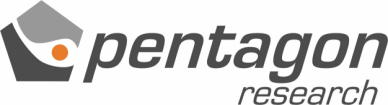 